ЗАПОРІЗЬКИЙ НАЦІОНАЛЬНИЙ УНІВЕРСИТЕТ МІНІСТЕРСТВА ОСВІТИ І НАУКИ УКРАЇНИФакультет фізичного виховання, здоров'я і туризмуКафедра туризму та готельно-ресторанної справиКВАЛІФІКАЦІЙНА РОБОТАбакалавраНа тему: «Використання туристичних ресурсів Мелітопольського району Запорізької області як шлях покращення регіонального туризму.»«Use of Tourist Resources of the Melitopol District of Zaporizhzhia Region as a Way to Improve Regional Tourism.»Виконав: студент 4 курсу, групи 6.2429-1Спеціальності 242 туризмБарабаш Олег ВолодимировичКерівник: к.ф.в.іс., доцент Кокох О.Є.Рецензент: Запоріжжя – 2023ЗАПОРІЗЬКИЙ НАЦІОНАЛЬНИЙ УНІВЕРСИТЕТМІНІСТЕРСТВА ОСВІТИ І НАУКИ УКРАЇНИФакультет фізичного виховання, здоров'я і туризмуКафедра туризму та готельно-ресторанної справиСтупінь вищої освіти бакалаврСпеціальність 242 туризмЗАТВЕРДЖУЮ:Завідувач кафедри туризму та готельно-ресторанної справи_____________ Н.В. Маковецька           (підпис)«____» ____________ 20___ рокуЗАВДАННЯНА КВАЛІФІКАЦІЙНУ РОБОТУ_____________________Барабаша Олега Володимировича________________(прізвище, ім’я, по-батькові)1. Тема роботи (проекту) «Використання туристичних ресурсів Мелітопольського району Запорізької області як шлях покращення регіонального туризму», керівник роботи (проекту) Конох О.Є. доцент кафедри туризму та готельно-ресторанної справи, к.ф.в.і с., затверджена наказом ЗНУ від «9» січня 2023 року № 13-с.2. Строк подання студентом роботи (проекту) «__» __________ 2023 року.3. Вихідні дані до роботи (проекту). Протягом останніх років туристична галузь України значно активізувалася, зросли обсяги як внутрішнього, так і виїзного туризму. Однак є ціла низка туристичних ресурсів України, які досі комплексно не оцінені та не задіяні, не визначені перспективні напрями їх актуалізації для розвитку туризму. Зокрема, таким видом ресурсів, які мають значні перспективи для розвитку туристичної галузі є культурні та історичні об’єкти. 4. Зміст розрахунково-пояснювальної записки (перелік питань, які потрібно розробити):1) За допомогою аналізу науково-методичної літератури визначити теоретико-методологічні засади дослідження туристично-краєзнавчого потенціалу. 2) Охарактеризувати туристичні ресурси Мелітопольського району Запорізької області.3) Проаналізувати особливості підготовки і проведення екскурсії як шляху покращення регіонального туризму Мелітопольського району Запорізької області.5. Перелік графічного матеріалу (з точним зазначенням обов’язкових креслень): 10 додатків, 57 літературних посилань.6. Консультанти роботи (проекту) 7. Дата видачі завдання «____» ________________ 20____ року.КАЛЕНДАРНИЙ ПЛАНСтудент                                    ________________ О.В. Барабаш                                                                               (підпис)Керівник роботи (проекту)  ________________ О.Є. Конох                                                                                (підпис)Нормоконтроль пройденоНормоконтролер                   ________________ Е.А. Криволапов                               (підпис)РЕФЕРАТКваліфікаційна робота 69 сторінок, 10 додатків, 57 літературних посилань.Мета – дослідження туристичних ресурсів Мелітопольського району Запорізької області.Об’єкт дослідження – туристичні ресурси Мелітопольського району Запорізької області.Предмет дослідження – регіональний туризм Мелітопольського району Запорізької області.Методи дослідження: теоретичний аналіз літературних джерел, порівняльний та метод системного підходу.Основна частина роботи присвячена дослідженню туристичних ресурсів Мелітопольського району Запорізької області та особливостям підготовки і проведення екскурсій як шляху покращення регіонального туризму в Мелітопольському районі Запорізької області.ТУРИСТИЧНІ РЕСУРСИ, РЕГІОНАЛЬНИЙ ТУРИЗМ, ТУРИСТИЧНО-КРАЄЗНАВЧИЙ ПОТЕНЦІАЛ, КУЛЬТУРНО-ІСТОРИЧНІ РЕСУРСИ.ABSTRACTQualification work 69 pages, 10 appendices, 57 literary references.The goal is to study tourism resources of the Melitopol district of the Zaporizhzhia region.The object of the research is tourist resources of the Melitopol district of Zaporizhzhya region.The subject of the study is regional tourism of the Melitopol district of Zaporizhzhya region.Research methods: theoretical analysis of literary sources, comparative and system approach method.The main part of the work is devoted to the study of tourist resources of the Melitopol district of the Zaporizhia region and the peculiarities of preparing and conducting excursions as a way to improve regional tourism in the Melitopol district of the Zaporizhia region.TOURIST RESOURCES, REGIONAL TOURISM, TOURIST AND LOCAL KNOWLEDGE POTENTIAL, CULTURAL AND HISTORICAL RESOURCES.ПЕРЕЛІК УМОВНИХ ПОЗНАЧЕНЬ, СИМВОЛІВ, ОДИНИЦЬ, СКОРОЧЕНЬ ТА ТЕРМІНІВр. – рік;рр.. – роки;ст. – століття;ін. – інше;% – відсоток;м. – місто;год. – година;хв. – хвилина;ім. – імені;т.д. – так далі;н.е. – нашої ери;обл. – область;р-н – район;с. – село;смт. – селище міського типу;о. – острів;Св. – Святий;прп – преподобний;га – гектар;км – кілометр;тис. – тисяча;в т.ч. – в тому числі;к\ф – кінофільм;ПАТ – публічне акціонерне товариство;ТОВ – товариство з обмеженою відповідальністю;ПП – приватне підприємство.ЗМІСТРеферат…………………………………………………………………………….4Перелік умовних позначень, символів, одиниць, скорочень і термінів……….6Вступ……………………………………………………………………………….8РОЗДІЛ 1. ТЕОРЕТИКО-МЕТОДОЛОГІЧНІ ЗАСАДИ ДОСЛІДЖЕННЯ ТУРИСТИЧНО-КРАЄЗНАВЧОГО ПОТЕНЦІАЛУ..………………….……..…91.1. Висвітлення ключових термінів (туристично-краєзнавчий потенціал та туристичні ресурси) у науковій літературі……………………………….……...91.2. Характеристика сучасного стану розвитку туризму в Запорізькій області……………………………………………………………………...……..14РОЗДІЛ 2. ДОСЛІДЖЕННЯ ТУРИСТИЧНИХ РЕСУРСІВ МЕЛІТОПОЛЬСЬКОГО РАЙОНУ ЗАПОРІЗЬКОЇ ОБЛАСТІ….….…………272.1. Мета та завдання дослідження туристичних ресурсів Мелітопольського району Запорізької області……………………………………………...………272.2. Методи дослідження туристичних ресурсів Мелітопольського району Запорізької області……………………………………………………...….……272.3. Організація дослідження туристичних ресурсів Мелітопольського району Запорізької області…………………………………………………………..…..282.3.1. Загальна характеристика Мелітопольського району Запорізької області.....................................................................................................................282.3.2. Характеристика культурно-історичних туристичних ресурсів Мелітопольського району Запорізької області………………………..………..33РОЗДІЛ 3. РЕЗУЛЬТАТИ ДОСЛІДЖЕННЯ ТУРИСТИЧНИХ РЕСУРСІВ МЕЛІТОПОЛЬСЬКОГО РАЙОНУ ЗАПОРІЗЬКОЇ ОБЛАСТІ……….……….373.1. Особливості підготовки і проведення екскурсії як шляху покращення регіонального туризму Мелітопольського району Запорізької області……………………………………………………………….……………373.2. Організація та проведення культурно-історичної подорожі «Культурно-історична спадщина Мелітопольщини»……………………………………..…45Висновки……………………………………………………………………....…50Перелік посилань…………………………………………………………….…..52Додатки…………………………………………………………………………...57ВСТУППротягом останніх років туристична галузь України значно активізувалася, зросли обсяги як внутрішнього, так і виїзного туризму. Однак є ціла низка туристичних ресурсів України, які досі комплексно не оцінені та не задіяні, не визначені перспективні напрями їх актуалізації для розвитку туризму. Зокрема, таким видом ресурсів, які мають значні перспективи для розвитку туристичної галузі є культурні та історичні об’єкти. Культурно-історична специфіка – це унікальний ресурс окремої держави та територій для розвитку туристичної галузі, який, фактично, майже не може бути копійованим виробниками інших країн, а тому може забезпечити незаперечні конкурентні переваги для регіонального та загальнодержавного прогресу.Розвиток культурно-історичного туризму як пріоритетного напрямку є важливим чинником сприяння покращенню показників соціально-економічного розвитку, інтенсифікації туристичних потоків, створення додаткових робочих місць, зростання ВВП. Вітчизняні та зарубіжні вчені стверджують, що сьогодні туристична галузь є перспективним сегментом формування конкурентоспроможності в Україні на різних рівнях – від регіонального до державного. Об’єкт дослідження – туристичні ресурси Мелітопольського району Запорізької області.Предмет дослідження – регіональний туризм Мелітопольського району Запорізької області.РОЗДІЛ 1.ТЕОРЕТИКО-МЕТОДОЛОГІЧНІ ЗАСАДИ ДОСЛІДЖЕННЯ ТУРИСТИЧНО-КРАЄЗНАВЧОГО ПОТЕНЦІАЛУ1.1 Висвітлення ключових термінів (туристично-краєзнавчий потенціал та туристичні ресурси) у науковій літературі Дослідження туристично-краєзнавчого потенціалу та ресурсів наразі є досить актуальним та значущим. Адже це надає змогу всеохоплююче та різносторонньо оцінити сучасний стан туристичної сфери у області та спрогнозувати перспективні напрями розвитку туризму, усунувши наявні проблеми, які стримують повноцінний розвиток та функціонування цієї галузі. Проблемі вивчення та дослідження туристичних ресурсів присвячена значна кількість наукових праць серед дослідників. У науковій літературі висвітлюється суть поняття «туристичні ресурси», використовуючи різні підходи. Зокрема, французький економіст П. Дефер розглядає туристичні ресурси як «сукупність природних і створених людиною ресурсів та всі види людської діяльності, які викликають інтерес туристів незалежно від навколишньої ситуації» [23]. Науковець поділяє туристичні ресурси на чотири групи: гідром (водні об’єкти), фітом (земля, природа), літом (створені працею людини), антром (нематеріальні види людської діяльності). Рівнозначної точки зору дотримується й Х. Кріппендорф. Він вважає, що особливу роль відіграють такі природні ресурси як: клімат, пейзаж, топографія, флора та фауна, географічне розташування. Важливість природних ресурсів для створення та подальшого розвитку туристично-краєзнавчого потенціалу певної території ґрунтується на безпосередній зацікавленості туризму в стабільному збереженні та покращенні природного середовища [23].  Зважаючи на вищезазначене, доречно зауважити, що туристичні ресурси часто розглядають за приналежністю до відповідних компонентів природного середовища (кліматичних, водних, лісових тощо), функціонального призначення, ступеня вивченості та оцінки. А категорію соціально-економічних туристичних ресурсів утворюють історико-культурні об’єкти та явища (етнографічні, політичні та виробничі). Не менш популярними, серед наукових праць, є дослідження польського економіста М. Труасі. Так, науковець-економіст М. Труасі розглядає туристичні ресурси як «сукупність природних, створених працею людини та «додаткових» ресурсів для послуг, які охоплюють інфраструктуру району і всі підприємства з прийому та обслуговування туристів». Класифікуючи туристичні ресурси, вчений впровадив їх поділ на створені та не створені працею людини. Таким чином, М. Труасі виокремлює три групи туристичних ресурсів: природні – як «потенційний туристичний капітал», туристичні ресурси, створені працею людини та додаткові туристичні ресурси (зокрема, інфраструктура, туристичні зручності тощо) [23]. Формування туристичного продукту базується на цільовому і раціональному використанні туристичних ресурсів. Як правило, під туристичними ресурсами розуміють закономірне поєднання природи, історико-культурних та соціально-економічних чинників, що є умовою задоволення, оздоровчо-спортивних та пізнавальних потреб людини. До туристичних ресурсів, за твердженням знаного вітчизняного туризмознавця С. Поповича, відносяться: природні ресурси;  історичні та культурні ресурси;  соціально-економічні умови та ресурси;  географічне положення; розвиненість транспорту, тощо [12]. Традиційно, до матеріальних туристичних ресурсів прийнято включати природні та суспільні [13]. У Додатку А репрезентовано структуру туристичних ресурсів в її традиційному розумінні. У своїй праці нідерландський вчений Г. Річардс зазначає, що існує перехід від матеріальних до нематеріальних туристичних ресурсів, що пояснюється перебігом від сталих атракціонів до більш інтерактивних та духовних переживань [14]. Своєрідною формою туристичного ресурсу, на думку автора, можна вважати також і нематеріальну культурну спадщину, адже її елементи є потенційними складниками популярних туристичних маршрутів і туристичних брендів.  Визначення поняття «нематеріальна культурна спадщина» наведено у Конвенції ЮНЕСКО. Цей термін означає «ті звичаї, форми показу та вираження, знання та навички, а також пов’язані з ними інструменти, певні знаряддя, предмети й культурні простори, які визнані спільнотами, групами й у деяких випадках окремими особами як частина їхньої культурної спадщини» [15]. Важливо, що нематеріальна культурна спадщина передається від покоління до покоління, постійно відтворюється та оберігається певними спільнотами та групами. Схожості у цьому понятті дотримується й вчена Ю. Бережна, яка вважає, що нематеріальна культурна спадщина є «головним чинником розвитку традиційної культури, духовно-творчого потенціалу етносів, складовою міжнародного іміджу держави, проявом локальної ідентичності місцевості» [16]. Оскільки «нематеріальна культурна спадщина» є відносно новим терміном у туристичній науці, він не завоював поки що багато прихильників чи опонентів. Тому праці, присвячені цьому явищу у вітчизняному науковому просторі, доволі нечисленні. Науковці притримуються визначення, запропонованого у Конвенції ЮНЕСКО. У своєму дослідженні автор також буде послуговуватися терміном «нематеріальна культурна спадщина» у його трактуванні, запропонованим ЮНЕСКО. Аналіз наукової літератури і джерел, присвячених туристично-краєзнавчим ресурсам, свідчить, що цим питанням займалися вітчизняні автори О. Арабаджи, І. Арсененко, Є. Варава, Є. Гірняк, Л. Донченко, І. Донець, О. Олійник, О. Марченко та Ю. Юхновська. У наукових працях досліджуване питання подається у вигляді аналізу природних та історико-культурних ресурсів Запорізького краю. Матеріал викладається почергово, з урахуванням всіх необхідних аспектів і характеристик туристичних ресурсів. У деяких працях ще пропонується оцінка вказаних ресурсів з точки зору розвиненості туристичної галузі у досліджуваній області, зокрема у дослідженнях О. Олійника, Ю. Юхновської та І. Арсененко [25, 26, 27]. Дослідниця з питань проблематики туристичної індустрії О. Марченко зазначає, що «конкурентною перевагою туристичного потенціалу краю є унікальне поєднання природних умов, ландшафтів, різноманітних рекреаційних ресурсів із низкою емоційно потужних пам’яток історії, археології, монументального мистецтва та архітектури» [28]. На думку автора, саме цей аспект й формує появу та розвиток перспективних видів туризму. Якщо говорити про перспективні напрями розвитку певних видів туризму в досліджуваній області, то тут виникають певні розбіжності. Так, на думку О. Марченко, перспективним є розвиток сільського туризму, бо саме він «здійснює позитивний вплив на відродження, збереження і розвиток місцевих народних звичаїв, промислів, пам’яток історико-культурної спадщини, а також розширює канали реалізації продукції підсобного господарства селянина» [28]. Автору імпонує це твердження, адже втілення запропонованого напряму забезпечить збільшення перспектив подальшого розвитку сільського туризму у сільській місцевості і пришвидшить розвиток туристичної діяльності. Натомість, інші вітчизняні науковці І. Арсененко, Л. Донченко та Є. Варава стверджують, що розвиток саме культурного туризму є перспективним та сприятиме майбутньому збільшенню чисельності туристичних потоків. Провівши дослідження специфіки попиту і пропозиції на туристичну діяльність з метою ознайомлення з культурними об’єктами та подіями, науковці зазначили найпоширеніші програми культурного спрямування Запорізького краю [27]. Їх стислий опис представлено у Додатку Д, акцентуючи увагу на діяльності туристів. Більшість вчених у своїх наукових працях вказують на те, що Запорізький край має багатий туристично-краєзнавчий потенціал, який можна та необхідно використовувати у розвитку туристичної галузі, але, на жаль, попри низку перешкод, він споживається не повною мірою. Саме тому запорізький вчений О. Олійник зазначає, що Запорізька область, володіючи великим туристичним потенціалом, нині має порівняно нерозвинену туристичну інфраструктуру, що не дозволяє істотно збільшити розвиток як вітчизняного, так й іноземного туризму [25]. Вчений детально описує стан матеріальної бази туризму і визначає проблеми, вирішення яких сприятиме істотному розширенню мережі туристичних дестинацій та покращить якість надання туристичних послуг області. Натомість, з позитивної точки зору це питання узагальнили дослідники проблем курортів Азовського моря Є. Гірняк та Ю. Юхновська, вказавши, що Запорізька область, маючи такий туристичний та курортно-рекреаційний потенціал, повинна виходити на світовий ринок туризму через залучення іноземних туристів та інвесторів. Автори вивчають механізми збільшення доходів, узагальнюють питання розробки інвестиційних пропозицій на досліджуваній території та аналізують стан туристичної інфраструктури в області [26]. Схожої думки дотримуються й науковці О. Бейдик, О. Топалова та Л. Прохорова, вважаючи що Запорізький край має безліч чинників для належного розвитку туристичної галузі, а саме значний туристичний потенціал, соціально-економічні передумови та доволі розвинену транспортну інфраструктуру. У науковій праці вчені зосереджують увагу на виявленні пріоритетних напрямів розвитку в районах області та передумовах формування туристичних дестинацій [29]. Дослідниця О. Марченко зазначає, що забезпечення сталого розвитку туристичної галузі в області має базуватися на модернізації інфраструктури туристичної та курортно-рекреаційної сфери. Автор ідентифікує основні проблеми курортно-туристичної галузі, пропонує шляхи їх вирішення з урахуванням зарубіжного досвіду та надає рекомендації щодо ключових пріоритетів розвитку туризму [30]. Отже, аналіз досліджуваного питання у науковій літературі дає підстави для висновку, що туристично-краєзнавчий потенціал Запорізького краю наразі висвітлено не в повному обсязі. В основному, у своїх працях, вчені акцентують увагу на соціально-економічних передумовах розвитку туристичної галузі, узагальнюють проблеми інфраструктури курортно-рекреаційної сфери та недостатньо розвиненої туристичної інфраструктури області. 1.2 Характеристика сучасного стану розвитку туризму в Запорізькій області Реалізацією державної політики в сфері туризму на території Запорізької області опікується міська рада, у складі якої діє спеціальний структурний підрозділ – Департамент культури і туризму. Основними функціями зазначеного підрозділу є: освоєння нових рекреаційно-курортних зон та територій, що мають туристичний потенціал; створення сучасної туристичної інфраструктури; підвищення якості муніципальних і комерційних послуг; підвищення ефективності використання історико-культурних, природних, лікувальних та рекреаційних ресурсів; інформаційне та рекламне забезпечення туристичної сфери; впровадження кооперації для розвитку туризму [31]. З метою розвитку туристично-краєзнавчого потенціалу Запорізької області на державному рівні сформульовано пріоритетні напрями розвитку туристичної сфери. На офіційному сайті структурного підрозділу окреслені тенденції, провідне місце серед яких займають: освоєння нових курортно-рекреаційних територій, які мають туристичний потенціал; модернізація діючих туристичних об’єктів курортно-рекреаційних закладів; стимулювання розвитку перспективних напрямів туризму; підвищення якості надання туристичних послуг; розширення та вдосконалення асортименту туристичних послуг; створення високоякісної рекламної кампанії місцевого туристичного продукту та внутрішньому та зовнішньому ринках; формування та запуск нових туристичних кластерів [32]. Нині районні державні адміністрації під координуванням Департаменту культури і туризму займаються створенням туристичних кластерів. У сучасних умовах розвитку туризму створення туристичних кластерів є можливістю більш ефективного використання наявних туристичних ресурсів та зумовлює збільшення якості надання туристичних послуг в області.  Запорізький край має багато цікавих туристичних об’єктів та дестинацій, тож може задовольнити будь-які потреби туриста. Нині найрозвиненішими в межах досліджуваної території є такі види туризму: сільський, екологічний, лікувально-оздоровчий, курортний, регіональний, подієвий, індустріальний та віртуальний. Протягом останніх років у області з особливою ініціативою розвивається сільський туризм. Щорічно створюються його нові осередки та удосконалюються вже наявні, таким чином заохочуючи та приваблюючи все більше туристів. Станом на 2020 р. у області функціонує 37 садиб, які пропонують відвідувачам різноманітний відпочинок [33].  Найбільша кількість осередків сільського туризму сконцентрована у Бердянському та Мелітопольському районах. У Приморській та Приазовській територіальних громадах користуються популярністю фотополювання на птахів та риболовля (с. Чкалове, с. Новокостянтинівка, с. Салтичія). Варто зазначити, що у багатьох садибах сільського туризму є контактний зоопарк («AQUAZOOПетрополь», «Хутор Петерсона», «Єнотова хата»). Також, більшість з них приваблює туристів тим, що відтворює побут українського села та історичний портрет запорізького селянина, наприклад в с. Гусарка [34]. Задля ефективного та стабільного розвитку цього виду туризму, у межах Комплексної програми розвитку малого і середнього підприємництва діють два освітні проєкти, що надають всебічну методологічну підтримку із започаткування та ведення діяльності зеленої садиби. Також функціонує проєкт «Школа агротуризму», який має на меті надання знань з організації сільського туризму, створення успішного бізнесу в умовах екологічно чистого сільського господарства та тваринництва. Окрім цього, продовжує діяльність проєкт «Етносело» – залучення до організації сільського туризму людей з обмеженими можливостями, для сприяння підвищенню зайнятості малорухливих груп населення [35]. Із липня 2020 р. Запорізький край увійшов у великий проєкт EXCELTOUR, який стосується поліпшення досконалості управління у сільському туризмі і туристичній галузі, зокрема. Цей проєкт передбачає участь шести міжнародних організацій з п’яти держав. Це дві організації, які представляють громадські туристичні об’єднання з Румунії і Вірменії, два муніципалітети з Греції і Туреччини і дві організації з підтримки підприємництва [35]. Екологічний туризм у області з кожним роком стає дедалі популярнішим, завдяки чималій кількості об’єктів та територій  природно-заповідного фонду, які вже використовуються і можуть бути задіяні не лише для звичного всім відпочинку, але й для релаксації після міського способу життя на природі, вміння виживати в умовах дикої, незайманої природи, підвищення екологічної культури населення, особливо молоді, знайомства з природою рідного краю. Задля більшого просування екологічного туризму, з нещодавніх пір його почали активно поєднувати з пригодницьким, екстремальним, спортивним та фототуризмом. Для конкретизації варто навести приклади подібних видів туризму: походи на природоохоронних територіях, ходіння на байдарках та вивчення водної флори плавневої частини Хортиці, пішохідні екскурсії з навчальною метою (тобто, інформування стосовно рослинного та тваринного світу, скелелазіння з метою дослідження флори). У межах Запорізької області діє ціла низка державних та громадських організацій, які займаються популяризацією екологічного туризму. До них відносяться Запорізький обласний центр туризму та краєзнавства учнівської молоді та його районні відділи у ОТГ, Запорізький обласний осередок Всеукраїнської молодіжної громадської організації «Національна Організація Скаутів України», громадська організація екологічної освіти АсЕко [36].  Розвиток етнічного туризму також є достатньо перспективним для області – він включає в себе ознайомлення з автентичним побутом населення, народними промислами, традиціями та обрядами. На території Запорізького краю представлена українська, а також болгарська і німецько-мінонітська етнічні культури. Однією з цілей відвідування та зацікавлення етнічним туризмом є роботи майстрів декоративно-прикладного мистецтва та художників-аматорів. Нині в області їх налічується понад 1,5 тис. осіб, серед них вишивальниці, різьб’ярі, гончарі, килимарниці, майстри, що займаються лозоплетінням та ін. [34].  Окремою перспективною галуззю туризму в Запорізькій області слід вважати курортний та лікувально-оздоровчий туризм. Як серед місцевих, так й поміж іноземних відпочиваючих великою популярністю користуються курорти в м. Бердянськ, смт. Кирилівка та м. Приморськ. Аналізуючи результати досліджень, проведених мобільною компанією «Vodafone Україна», на морських курортах Запорізької області влітку 2020 р. побувало значно більше туристів, порівняно з 2019 р. Так, курорт Бердянськ відвідало на 37% більше відпочиваючих, а на курорті Кирилівка побувало на 55% більше туристів, ніж торік [37].  Таке зростання чисельності відвідуваності запорізьких курортів зумовлено пандемією COVID-19. Саме через впровадження карантинних обмежень та закриття кордонів, українці були значно обмежені у виборі напрямків для літнього відпочинку. Лікувально-оздоровчий туризм, завдяки наявним природним ресурсам у межах області, розвивається у двох основних напрямах: бальнеологічному та грязелікувальному (Додаток Е). Зараз дещо змінюється формат лікувально-оздоровчого туризму в області та з кожним роком збільшується чисельність відпочиваючих завдяки розширенню асортименту туристичних та лікувальних послуг в санаторно-курортних закладах оздоровлення. Але, попри вищезазначене, існує цілий ряд факторів, які стримують та призупиняють належний розвиток цього виду туризму.  По-перше, існує проблема фінансового та матеріального забезпечення санаторно-курортних закладів, зокрема це стосується застарілого обладнання та номерного фонду. По-друге, це неефективність державної політики стосовно просування туристичних та рекреаційних послуг на туристичному ринку. По-третє, гостро стоїть питання відсутності кваліфікованих працівників, які б мали належну медичну освіту для роботи в лікувальних закладах на курортах Запорізького краю [30]. Окремо доцільно виокремити проблему так званої «сезонності» функціонування та роботи курортних та оздоровчих закладів. Вони мають змогу повноцінно працювати лише в літній період. Це обумовлено тим, що об’єкти й обладнання з надання певних лікувально-оздоровчих послуг є несучасними та зношеними. У рамках розвитку подієвого туризму на теренах досліджуваної області, все інтенсивніше проводяться різноманітні фестивалі. Відповідно до Стратегії розвитку туризму Запорізької області на 2021-2027 рр. саме розвиток фестивального туризму призведе до популяризації внутрішнього туризму, збереження етнічних та історичних традицій та заохотить громадян до культурного збагачення. Найбільший розвиток та проведення свят й фестивалів відбувся у 2018-2019 рр. У цей період часу було проведено такі фестивалі як Khortytsia Freedom, Zaporizhzhia Jazzy, Покрова на Хортиці, ОРКЕСТР-FEST, БІЗНЕС-FEST, Книжкова толока, «Черешнево!», «Ми – українські» та фестиваль вуличної їжі «Пікнік на Райдузі» [38]. Індустріальний вид туризму є досить унікальним, адже його може пропонувати лише декілька областей України. Серед них й, звичайно, Запорізька область, яка може запропонувати екскурсію на ДніпроГЕС, відвідування індустріальних об’єктів, ознайомлення з процесом виробництва на металургійних та машинобудівних підприємствах. У Європі нині набуває розвитку туризм виробничої спадщини – відвідування виведених зі строю промислових об’єктів – цей напрям можна використати і у м. Степногірськ – місті-супутнику, де знаходиться вже закритий гірничо-збагачувальний комбінат [39].  Потужним потенціалом у розвитку вказаного виду туризму володіє ПАТ «Запоріжсталь» – один з провідних металургійних комбінатів України, історія якого сягає з 1933 р. Металургійне підприємство «Запоріжсталь» входить у топ 80 кращих підприємств світу. У 2017 р. було запроваджено ексклюзивну екскурсію «Steel’ne misto Z», що дає можливість ознайомитись з основними виробничими процесами комбінату, унікальними технічними прийомами, оглянути масштабні цехи, а також дізнатись про історію створення та сьогодення підприємства [40].  Яскравим прикладом маловідомого, проте достатньо перспективного індустріального туристичного об’єкта в області є Ботієвська вітроелектростанція (ВЕС), яка розташована у межах Мелітопольського району. Це найбільша й інноваційна ВЕС в Україні, яка охоче користується популярністю серед відвідувань туристами. У 2018 р. Ботієвська вітроелектростанція прийняла 1500 відвідувачів. Це ілюструє зростання зацікавленості населення до відновлюваної енергетики в цілому, тому що вона продукує екологічно чисту електроенергію для України [41]. У період 2017-2019 рр. в області збільшилася кількість невеликих, проте цікавих та автентичних підприємств і виробництв. Нині користується попитом у місцевого населення можливість побачити виробництво різних алкогольних напоїв (зокрема, пива, вина), солодощів, хлібобулочних виробів тощо. Географічне розташування локацій розвитку вказаних видів туризму у досліджуваній області показано у Додатку Б. У зв’язку з останніми подіями, а саме пандемією коронавірусу та введенням карантинних обмежень, Запорізька область почала популяризувати віртуальний туризм. Адже у цей складний для туризму час, розроблення 3D-турів по історико-культурним місцям є єдино правильним рішенням. До того ж це відмінна можливість для туристичної галузі вийти на новий, креативний формат роботи. Нещодавно був створений унікальний проєкт «Віртуальне Запоріжжя», який розробили управління туризму Запорізької міської ради. У рамках цього проєкту було презентовано каталог об’єктів і пам’ятних місць, представлених у вигляді сферичних 3D-панорам і віртуальних турів, які наразі постійно оновлюються. Віртуальні 3D-тури Запорізьким краєм представлені наступними об’єктами: Запорізький 700-літній дуб, Запорізький обласний краєзнавчий музей, Ботієвська вітроелектостанція, Музей ретро-автомобілів «Фаетон», Музей «Чайка», Свято-Андріївський кафедральний собор, Запорозька Січ, Садиба Попова, Іллінська церква (с. Тернівка), Храм Петра й Февронії, Алея Бойової Слави, Алея на просп. Маяковського та Алея Трудової Слави [7]. Віртуальний туризм в умовах світової кризи туристичної галузі є неабияк доречним, адже має цілу низку значущих переваг, як для споживачів туристичного продукту, так і для самих виробників. У Додатку Ж схематично зображені найбільш суттєві переваги для туристів, чому варто послуговуватися 3D-турами. Доречно зауважити, що популяризація віртуальних турів на теренах Запорізької області є інноваційним та передовим засобом просування туристичного продукту. За допомогою використання технологій віртуальної реальності область має можливість презентувати свій туристичний потенціал та ефективно піднімати на новий рівень, як м. Запоріжжя, так і, в цілому, область. Для урізноманітнення відпочинку туристів на теренах Запорізького краю, пропонують цікаве поєднання декількох видів туризму воєдино. Наприклад, тур «Доріжками кінокамери» можна пов’язати з військово-історичними турами (вихід фільму В. Бортко «Тарас Бульба»), який розповідає про часи Козацької доби. Він є своєрідним заходом популяризації військово-історичної туристичної привабливості області, адже зйомки фільму відбувалися безпосередньо на о. Хортиця), індустріальним туризмом (місця зйомок відомих радянських кінострічок, зокрема «Весна на Зарічній вулиці», а саме – заводи Запоріжсталь, Дніпроспецсталь, парк «Дубовий гай», Палац культури алюмінієвого комбіната, просп. Металургів та Соборний тощо; туризмом індустріальної спадщини (к/ф «В суботу» про аварію на ЧАЕС, зйомки якого проводились під м. Запоріжжям в червні-серпні 2010 р). Крім того, неабияк зацікавити відвідувачів Запорізької області може поєднання пізнавального та етнічного туризму з водним: це можуть бути вітрильні походи «Козацькими шляхами», «Козацькі чайки», «До греків Приазов’я», «Болгарські поселення Запорізької області» [44]. Здійснюючи аналіз туристично-краєзнавчого потенціалу Запорізького краю, доцільно закцентувати увагу на наявність природних та історико-культурних ресурсів. У цілому, природно-заповідний фонд області налічує 349 об’єктів, з них державне значення мають 15 об’єктів, місцеве значення – 334 територій. Природоохоронні території та об’єкти Запорізької області, які можна використовувати з метою розвитку на них туристично-екскурсійної діяльності має площу більше 54,9 тис. га, що складає 2,02 % від загальної площі області [45]. На території краю є наявний всього один природний заповідник – філіал Українського державного степового заповідника «Кам’яні могили», загальна площа якого 465 га, з них 100 га знаходиться у Запорізькій області, а 365 – у Донецькій. Заповідник є зразком розвитку природних процесів в умовах степової зони та характеризується складним комплексом умов існування. Він має багатоманітну й унікальну флору і фауну. Тут на невеликій ділянці налічується понад 500 видів рослин, багато з яких представлені численними ендемічними і реліктовими екземплярами. Тваринний світ заповідника представлений значними видами птахів, гризунів й інших типових мешканців степу [46]. Крім того, Запорізька область нараховує 226 заказників, з них сім заказників площею 32 246 га мають статус державного значення та 219 – заказники місцевого значення. Наявні заказники державного значення Запорізької області наведені у Додатку В [46].  Варто зазначити, що на теренах Запорізької області теж нараховують такі об’єкти як пам’ятки природи – 22 комплексних, 61 ботанічних, 13 геологічних й один палеонтологічний об’єкт. До пам’яток природи державного значення відноситься: «Кам’яна Могила», «Гранітні скелі», «Балка Скотовата», «Балка Бальчанська», «Балка Россоховата» та «Урочище Пристіни». Їх детальніший опис репрезентований у Додатку Г [45]. До природоохоронних територій Запорізької області також належать парки-пам’ятки садово-паркового мистецтва. Зокрема, парком-пам’яткою садово-паркового мистецтва державного значення є Мелітопольський міський парк ім. М. Горького. Він знаходиться в центральному районі м. Мелітополя та складає площу 31 га. Тут зростає понад 80 видів дерев і чагарників із різноманітних природних зон Європи й Азії. Під декоративними лісонасадженнями зайнято 25 га всієї площі парку.  Наявні теж і 19 парків-пам’ятків садово-паркового мистецтва місцевого значення. Загальна площа, яку вони займають – 147,1 га [46]. Отже, враховуючи вищевказане, доцільно наголосити на тому, що площа природоохоронних об’єктів Запорізької області розподілена нерівномірно по її території, а отже і по районах.  Запорізька область має багатий історико-культурний потенціал. Слід вказати, що туристичні ресурси в області розподілені нерівномірно; найбільша кількість об’єктів припадає на Запорізьку, Оріхівську, Бердянську та Мелітопольську територіальні громади, а найменша – на Розівський, Веселівський, Якимівський райони.  У цілому, під охороною держави на території області, станом на 01.01.2020 р., перебуває 8400 об’єктів, у тому числі пам’яток історії – 1700, пам’яток археології – 6563, пам’яток монументального мистецтва – 32, науки і техніки – 20, музеїв – 24. З них до Державного реєстру національного культурного надбання України внесено 18 пам’яток області: вісім пам’яток археології (пам’ятки світового значення – залишки давніх стоянок, кургани, городища, поховальні комплекси, поселення, ґрунтові могильники Канат-Могила та Поповські могили, Куляб-Могила, Солоха та Мамай-гора, Цимбалові могили, а також археологічний комплекс пам’яток «Лиса Гора» та три пам’ятки історії (включаючи ДніпроГЕС). Також наявні три заповідники: Національний заповідник «Хортиця», державний історико-археологічний музей-заповідник «Кам’яна Могила» (м. Мелітополь), історико-архітектурний музей-заповідник «Садиба Попова» (м. Василівка) [35]. Доцільно зазначити, що за кількістю об’єктів історії, монументального мистецтва та археології Запорізька область посідає третє місце в Україні (після Львівської та Харківської обл.), а за кількістю пам’яток археології на даний момент – перше місце. Запорізький край має потужний потенціал, оскільки може задовольнити будь-які потреби туриста, починаючи від екскурсій по городищам доби бронзи до сучасного кінного театру «Запорізькі козаки». Найбільш туристично привабливими об’єктами історико-культурного надбання Запорізької області є о. Хортиця, Державний історико-археологічний заповідник «Кам’яна Могила», історико-архітектурний заповідник «Садиба Попова» та заповідник «Кам’яні Могили». Необхідним є також виокремлення нерухомих речових пам’яток, а саме археологічних знахідок, які відомі далеко за межами України. Серед них знахідки курганів Кам’янського городища, низка меморіальних місць, пов’язаних із відомими історичними особами Нестора Махна, Дмитра Донцова та ін. Позитивного туристичного іміджу області, додає унікальна споруда греблі ДніпроГЕСу та споріднений з нею район соцміста Запоріжжя, проєкт якого розроблений за участі всесвітньо відомих архітекторів братів Весніних. Станом на 01.01.2020 р. у Запорізькій області функціонує 25 музеїв системи Міністерства культури та інформаційної політики України закладів державного підпорядкування (2 – у національних заповідниках, 3 – обласні, 20 – районні та міські). Серед них 22 належать до історико-краєзнавчого профілю. Загальна кількість предметів основного фонду складає понад 384 тис., а також у фондах музеїв зберігається понад 43 тис. оригінальних предметів [34]. Щороку музеї області відвідують понад 550 тис. відвідувачів. У них проводиться понад 12,5 тис. екскурсій, близько 400 виставок. З початком 2020 р. більшість музеїв почали оновлення музейних експозицій та створення нових. Це необхідно для того, щоб вийти на новий рівень туристичної привабливості, зацікавити більшу чисельність туристів, адже наразі актуальним є висвітлення в музейних закладах не тільки традиційно історичних експонатів, а й запропонувати нове бачення, нове осмислення тієї чи іншої історико-краєзнавчої проблеми [35]. На жаль, впроваджені карантинні заходи внесли свої корективи у діяльність роботи музейних закладів області. Тому, щоб не припиняти своє функціонування, з особливою активністю проводились онлайн-екскурсії, виставки в соціальних мережах такими історико-культурними об’єктами: Національний заповідник «Хортиця», Запорізький обласний краєзнавчий музей, Василівський історико-архітектурний музей-заповідник «Садиба Попова», музей «Подвиг» (філія Бердянського краєзнавчого музею) та Мелітопольський міський краєзнавчий музей. У рамках задоволення певного мінімуму надання культурних послуг для всіх верств суспільства, збереження етнокультурного різноманіття та народних мистецьких традицій у межах області функціонують такі заклади: 6 театрів, філармонія, 7 вищих навчальних заклади ІV рівня акредитації, 66 мистецьких навчальних закладів, 16 кінотеатрів, 510 бібліотек, 412 установ культури клубного типу [35]. Отже, проаналізувавши сучасний стан розвитку туризму й надавши характеристику туристично-краєзнавчому потенціалу Запорізького краю, можна зробити висновок, що область дійсно має багатоманітні туристичні ресурси всеохоплюючого спрямування (сільський, екологічний, лікувально-оздоровчий, курортний, подієвий, регіональний, індустріальний та віртуальний види туризму). Таким чином, висвітливши теоретико-методологічні засади досліджуваного питання, можна підсумувати, що питання туристично-краєзнавчого потенціалу ще не повною мірою висвітлено у науковій літературі, що може стати мотиваційним чинником подальшого його дослідження. Туризм у Запорізькій області нині, попри ту кризу, що її спричинила всесвітня коронавірусна пандемія, має всі можливості для свого подальшого поступового розвитку. РОЗДІЛ 2.ДОСЛІДЖЕННЯ ТУРИСТИЧНИХ РЕСУРСІВ МЕЛІТОПОЛЬСЬКОГО РАЙОНУ ЗАПОРІЗЬКОЇ ОБЛАСТІ2.1 Мета та завдання дослідження туристичних ресурсів Мелітопольського району Запорізької області Метою є дослідження туристичних ресурсів Мелітопольського району Запорізької області. Досягнення поставленої мети ґрунтується на вирішенні комплексу взаємопов'язаних завдань:1. За допомогою аналізу науково-методичної літератури визначити теоретико-методологічні засади дослідження туристично-краєзнавчого потенціалу. 2. Охарактеризувати туристичні ресурси Мелітопольського району Запорізької області.3. Проаналізувати особливості підготовки і проведення екскурсії як шляху покращення регіонального туризму Мелітопольського району Запорізької області.2.2 Методи дослідження туристичних ресурсів Мелітопольського району Запорізької областіУ процесі написання роботи були використані такі загальнонаукові методи дослідження, як: теоретичний аналіз літературних джерел, історичний, описовий, порівняльний методи та методи статистичного й економічного аналізу.2.3 Організація дослідження туристичних ресурсів Мелітопольського району Запорізької областіДослідження кваліфікаційної роботи базувалось на вивченні особливостей туристичних ресурсів Мелітопольського району Запорізької області. В результаті чого, було охарактеризовано туристичні ресурси Мелітопольського району Запорізької області та проаналізовано особливості підготовки і проведення екскурсії як шляху покращення регіонального туризму Мелітопольського району Запорізької області. За результатами аналізу зроблено висновки.2.3.1 Загальна характеристика Мелітопольського району Запорізької областіТериторія району складає 178,7 тис. га – 6,6 % території Запорізької області. Відстань від обласного центру – міста Запоріжжя складає  залізницею, шосейними дорогами – 120 км. Район поділяється на 16 територіально-адміністративних одиниць (одна селищна та 15 сільських рад). Органами місцевого самоврядування в районі є Мелітопольська районна рада, селищна та 15 сільських рад, які представляють спільні інтереси територіальних громад сіл і селищ. Виконавчу владу в районі представляє Мелітопольська районна державна адміністрація в межах визначених законодавством повноважень та реалізує повноваження, делеговані їй районною радою. Мелітопольський район розташований у південній степовій зоні України з характерним рівнинним ландшафтом та південно-східній частині Запорізької області. Клімат Мелітопольського району – помірно-континентальний з високим температурним режимом. За кількістю опадів район відноситься до зони з недостатнім зволоженням. Межує з Якимівським, Веселівським, Михайлівським, Приазовським, Токмацьким районами. На території району розташовані 67 населених пунктів.У Мелітопольському районі розповсюджені потужні підземні водоносні горизонти з прісними підземними водами, що відносяться до природних ресурсів загальнодержавного значення та є джерелами господарсько-питного водопостачання населених пунктів району та міста Мелітополя. На території району до корисних копалин місцевого значення відносяться родовища будівельного піску та глини.Загальна кількість територій та об’єктів природно-заповідного фонду, розташованих на території Мелітопольського району – 23 одиниці, площа яких складає , що становить 9,7 % від загальної площі району. Площа зелених насаджень в районі складає 9549,4 га, в т. ч. державного лісового фонду – , з них вкрито лісом 3420 га. Площа мисливських угідь по Мелітопольському району складає . Агропромисловий комплекс посідає головне місце в економіці району.В районі функціонують 141 сільськогосподарських підприємства різної форми власності, з них 4 державних підприємства, 13 приватних, 3 кооперативи, 34 товариства, 82 фермерських господарства та 5 підприємств інших форм господарювання.У промисловості району визначним видом діяльності є виробництво машин та устаткування (ТОВ «Мелітопольський завод автотракторних запчастин», ПП «Магістр»). Традиційно Мелітопольський район є одним з центрів культурного та туристичного розвитку Запорізької області. Відділом культури та туризму райдержадміністрації ведеться постійний контроль за дотриманням ліцензування внутрішнього туризму та екскурсійної діяльності на території району, надається організаційна та методична допомога суб’єктам підприємницької діяльності стосовно отримання ліцензій на право здійснення туристичної діяльності. Найбільш привабливими для основного кола відвідувачів є наступні об’єкти природно-заповідного фонду:1) Національний історико-археологічний заповідник «Кам’яна Могила».В безкрайньому степу біля селища Мирне Мелітопольського району Запорізької області стоїть величний та одинокий кам’яний пагорб. Обвітрені за мільйони років, оброслі зеленувато-сірим лишайником глиби пісковику різноманітні й фантастичні за обрисами , що створює враження мовчазної величності. В народі пагорб здавна називають Кам’яною Могилою, адже тисячоліттями мисливці, скотарі та землеробці знали, що високі кургани у степу – це могили пращурів. Однак Кам'яна Могила – це виключно природне утворення. В наші дні висота пагорба досягає 12 метрів. На 15 гектарах її площі нараховується біля 3 тисяч плит.Це не хаотичне нагромадження пісковикових плит, а кам’яний панцир, що розпався, а його гроти та печери виявилися дуже зручними для культових цілей. «Священною горою», місцем паломництва був пагорб Кам’яної Могили для наших далеких пращурів. Протягом багатьох тисячоліть сюди приходили стародавні мисливці, скотарі, численні народи: кіммерійці, скіфи, сармати, готи, гуни, печеніги, хазари, половці. Кожний хто приходив сюди, знаходив собі відокремлене місце, створював своєрідний олтар та здійснював релігійні обряди. В гротах та печерах стародавні люди залишили декілька тисяч рисунків петрогліфів (з грецького – «різьба по каменю»). В основному рисунки наносилися на пісковик не фарбами, а протиралися твердим каменем. Вони утворювали заглиблення, які лише іноді покривалися мінеральними чорними або красними фарбами. Хронологія петрогліфів охоплює величезний період від епохи пізнього палеоліту до середньовіччя. Кам'яна Могила, поблизу міста Мелітополя, феноменальна сама по собі в людському розумінні. Вона давніша за Стоунхендж та єгипетські піраміди. Тому й була вона протягом багатьох тисячоліть «Меккою» стародавніх жерців Великого Степу, які залишили тут сакральні знаки своєї релігії.Кам'яна Могила виконувала функції «світової гори», як Олімп у Стародавній Греції. Степовий пагорб – це своєрідна модель Світу, в якому відобразилася сутність космічного устрою, тобто вхід у нижній, потойбічний світ. З іншого боку, Кам'яна Могила – це своєрідний храм, який об’єднує три світи – небесний, земний та підземний. Й цю роль пісковиковий пагорб виконував багато тисячоліть.Кам'яна Могила – храм нашої загальнолюдської культури й духовності, який зберігся на півдні України, де зосереджені не тільки петрогліфи й живописні рисунки – міфологемні твори, а й збережені перші зразки писемності, які свідчать про високу культуру наших пращурів.2) «Цілющі Джерела» розташовані в селі Терпіння. «Цілющі Джерела» розташовані в селі Терпіння представлені невеличким озером, куди з кількох джерелець стікає вода, що пробивається з-під землі. На шляху до поверхні вода проходить через кілька шарів вапна, і таким чином природно очищується. Це місце є унікальним, бо в літню посуху зберігає вологість повітря та прохолоду, є мальовничим куточком району.3) Пам'ятник природи «Дуб-патріарх».В  від Цілющих Джерел на території дитячого садка знаходиться пам'ятник природи «Дуб-патріарх», якому понад 400 років. Висота дуба близько 40 метрів, коло стовбура – 6 метрів. На цьому місці колись був дубовий гай. Він був місцем відпочинку чумаків (близько проходив «Чумацький шлях»). Зупинялись тут на відпочинок і представники царського дому: Катерина II, Олександр II, Микола II.4) Дендропарк «Еліта».Парк-пам’ятка садово-паркового мистецтва «Парк Еліта», загальною площею , розташований у с. Зарічне Терпіннівської сільської ради у долині річки Юшанли. Понад 110 років тому був закладений бароном фон Классеним цей штучно створений парк, де зустрічається до 70 деревно-чагарникових порід: дуб, акація, верба, сосна, ясень, софора та інші. Середину парку прикрашало природне озеро. Біля парку збереглися залишки садиби родини Классенів. 5) Старо-Бердянське лісництво.Старобердянське лісництво розташоване за 18 км на північний схід від міста Мелітополя, між селами Новопилипівка і Вознесенка, на правому березі річки Молочної.Має статус заказника загальнодержавного значення. Сучасна площа природоохоронної території – 1132 га.Лісництво закладене у 1864 році І. Корніусом, а в 1859 році було створено степове лісництво «Бердянське». У 1879 році лісорозведення продовжив П.М. Савицький, який за колекцію дерев у цьому лісництві одержав бронзову медаль Всесвітньої Паризької виставки. Разом із ним працював Г.М. Висоцький – відомий ґрунтознавець, який вивчив вплив гідрокліматичних і ґрунтових умов на розвиток рослин лісу, а також вплив лісу на природне середовище, на водний баланс ґрунтів.Крім того, можна назвати ще декілька об’єктів на території Мелітопольського району, які мають значення як туристичні об’єкти, але, практично, не засвоєні: Ботанічні заказники «Цілинна ділянка», «Троїцька балка» і «Відріг Чебрецовий»; Ентомологічні заказники «Цілинна балка «Троїцька», ділянка №1», «Цілинна балка «Троїцька», ділянка №2», «Цілинна ділянка в заплаві р. Молочна» і «Цілинна ділянка в гирлі р. Арабка»; Парк «Садове»; Дуб черешчатий, і Віковий дуб черешчатий; Цілинні ділянки вздовж залізниці та по балці «Курушана».Тож, виходчи з усього вище сказаного, можна зробити висновок, що Мелітопольський район цікавий різноманітністю видів туризму, які розвиваються на його території.2.3.2 Характеристика культурно-історичних туристичних ресурсів Мелітопольського району Запорізької областіМіський парк культури та відпочинку ім. Горького. Місце розташування – м. Мелітополь, ландшафтно-кліматична локалізація – корінний берег та долина р. Молочної, яружно-балкова степова рівнина з ухилом до Азовського моря, клімат помірно-континентальний. Категорія об'єкту – парк-пам'ятка садово-декоративного мистецтва, місцевого значення. Закладення парку почалося у 1926 році, коли було виділено 3,5 га землі, а будівництво розпочалося у 1927 року. Ініціатором проекту та керівником робіт був старший лісничий Старобердянського лісництва Іван Алєксєєв [63].Під час німецько-радянської війни парк був практично знищений під авіанальотами: завдано шкоди великій кількості зелених насаджень та зруйновано дитячу залізницю, згадку від неї лишилася тільки будівля вокзалу (сучасна гімназія №10). У 1960 році відновлений після війни парк здобув звання «Пам'ятка садово-паркового мистецтва» [34].У парку нараховується понад 50 видів дерев та близько 30 видів кущів, серед яких є: дуб звичайний, акація біла, софора японська, липа, кінський каштан, сосна, клен, яловець, бузок. До послуг гостей парку: 16 атракціонів, 2 кафе, більярдна, тир та дитячий майданчик. На території парку знаходяться – літній кінотеатр, бібліотека, більярд, спортивні майданчики, стадіон, міжміський телефон.Парк біля залізничної станції і Парк зрошувального садівництва – парки-пам’ятки садово-паркового мистецтва місцевого значення, а також Лісорозсадник і Дуб черешчатий, що знаходяться в парку біля залізничної станції. Лісопарк, що знаходиться на північному сході Мелітополя та є самим великим зеленим масивом міста з мальовничими краєвидами з високого правого берега Молочної.Мелітопольський міський краєзнавчий музей – це історико-архітектурна споруда місцевого значення. Він розташований в одній з найкрасивіших будівель, що знаходиться в історичній частині міста. Навіть прихована кронами платанів, вона привертає увагу балконами й барельєфами на фасаді.Сьогодні Мелітопольський краєзнавчий музей має фонди у 60 тисяч предметів музейного значення. Щорічно фонди музею поповнюють нові матеріали з різних періодів історії нашого краю. Музей є власником унікальної колекції скіфського золота (IV ст. до н. е.), отриманої в результаті розкопок А.І. Тереножкіним у 1954 році Мелітопольського кургану.Численною й розмаїтою є нумізматична музейна колекція. Вона відображає складні й цікаві перипетії нашої історії. Справді значною подією в житті музею стала випадкова знахідка у 1986 році скарбу срібних монет 1895 – 1925 рр. випуску. Крім того, нумізматична колекція складається з орденів і медалей, жетонів, печаток, знаків і значків, боністики.Багата й різноманітна колекція речових предметів. Предмети матеріальної культури, виконані з дерева і металу, характеризують особливості життя, праці та побуту населення Мелітопольського краю. У зібранні привертає увагу ткацький верстат, різноманітний за формою й розмірами порцеляновий і глиняний посуд, меблі.Колекція одягу відображає прикметні риси різних районів Мелітопольщини. Вишиванки, корсети, фартухи вражають своїм високомистецьким рівнем і самобутністю.Природознавчий фонд є одним з найстаріших фондів музею. До нього входять геологічна, палеонтологічна, ботанічна, зоологічна, ентомологічна колекції.У результаті тривалої пошукової роботи музей має значний фонд документальних матеріалів минулого століття, стародруків. Вони допомагають відповісти на питання економіки, політики, культури Мелітопольщини.Серед експонатів художньої колекції велику цінність становлять графіка й живопис нашого земляка, художника світового значення О.Г. Тишлера.Колекція, зібрана в результаті систематичного комплектування фондів, науково-дослідної роботи колективу музею дає можливість проводити різні виставки, експозиції, пов’язані з історією, природними багатствами й населенням нашого краю. Мелітопольський міський палац культури ім. Шевченка, що відкрився у 1965 році. Сьогодні палац культури це 16 колективів художньої самодіяльності, 11 – аматорських, муніципальний духовий оркестр, військово-патріотичний клуб «Фронтовичка», народний клуб майстринь-рукодільниць «Надія», клуб бального танцю, клуб сучасного танцю, «Брейк-клуб», клуби болгарської, кримськотатарської, чеської та німецької культури. Щодо історико-культурних пам’яток, то їх налічується чимало в Мелітопольському районі, а саме: Пам’ятний знак до 2000-річчя Різдва Христова; Монумент православ’ю, споруджений на пожертви прихожан Собору Олександра Невського, храмів Івана Кронштадтського, Свято-Троїцького та Усікновення глави Іоанна Хрестителя; Пам’ятник В. Висоцькому; Пам’ятник Б. Хмельницькому 1954 р.; Пам’ятник І. Мічуріну; Пам’ятник 12 стільцям та О. Бендеру.До історико-архітектурних споруд можна віднести: Міський особняк купця І. В. Юріцина, кін. ХІХ ст. (християнська церква Адвентистів 7-го дня); Відділ міжнародного Санкт-Петербурзького комерційного банку (друкарня), 1895 р. Чимало в районі об’єктів духовного туризму: Чоловічий монастир прп. Сави Освяченого; Собор Св. благовірного князя Олександра Невського. Також, Мелітопольський район славиться проведенням різноманітних традиційних свят і фестивалів:1. Всеукраїнський фестиваль духової та естрадної музики «Таврійські сурми» (останній тиждень травня, раз на два роки).2. Концертний марафон Дитячої школи мистецтв (до Міжнародного дня захисту дітей).3. Свято «Медовий спас у Медовому місті».4. День міста (остання неділя вересня).5. Міжнародний фестиваль слов’янської фортепіанної музики (перший тиждень жовтня).Отже, можна сказати, що Мелітопольський район має великий туристичний потенціал, адже дуже багатий на туристичні об'єкти історичного, культурного, архітектурного та природного значення, що сприяє розвитку туризму в регіоні.РОЗДІЛ 3.РЕЗУЛЬТАТИ ДОСЛІДЖЕННЯ ТУРИСТИЧНИХ РЕСУРСІВ МЕЛІТОПОЛЬСЬКОГО РАЙОНУ ЗАПОРІЗЬКОЇ ОБЛАСТІ3.1 Особливості підготовки і проведення екскурсії як шляху покращення регіонального туризму Мелітопольського району Запорізької областіМелітопольський район Запорізької області має надзвичайний туристичний потенціал, який найбільш доцільно розвивати за допомогою регіонального туризму способами екскурсійної діяльності.Методика екскурсійної роботи складається із двох головних частин – методики підготовки екскурсії й методики її проведення. Підготовка екскурсії включає розробку нової теми екскурсії й підготовку екскурсовода до нового для нього теми. У методиці проведення екскурсій можна виділити загальну й приватні методики. Загальна методика являє собою систему прийомів показу й розповіді, застосовуваних у будь-якій екскурсії, частки ж поєднують прийоми проведення екскурсій залежно від їхньої класифікації.У процесі підготовки екскурсії при відборі об'єктів проводиться їхня оцінка за наступними показниками (критеріям):1. пізнавальна цінність;2. популярність (популярність);3. незвичайність (екзотичність), неповторність;4. виразність (зовнішня виразність самого об'єкта або взаємодія екскурсійного об'єкта з навколишнім його середовищем);5. схоронність (стан об'єкта в цей момент, його підготовленість до показу);6. місце розташування (відстань до об'єкта, зручність під'їзду до нього, придатність дороги для автотранспорту, наявність місця для зручного розташування групи біля об'єкта).Вивчення об'єктів екскурсоводами не повинне обмежуватися знайомством з літературними джерелами. Обов'язковий безпосередній ретельний огляд об'єкта на місці, у природній обстановці, що допоможе екскурсоводові в майбутньому вільно орієнтуватися в об'єкта, кваліфіковано вести показ.У міру збору відомостей про об'єкт рекомендується заносити їх у спеціальні картки, які є гарним довідковим матеріалом для екскурсоводів. У картку вносяться наступні відомості:1. найменування об'єкта (первісне й сучасне);2. історична подія, з яким зв'язаний об'єкт, дата події;3.місцезнаходження об'єкта й на чиїй території він розташований (місто, селище, промислове підприємство, радгосп, колгосп);4. опис об'єкта (автор, дата спорудження, з яких матеріалів виготовлений, текст меморіального напису);5. джерела відомостей про об'єкт: літературні й архівні дані, усні перекази (вказуються основні друковані праці й місце зберігання неопублікованих робіт);6. схоронність пам'ятника (стан пам'ятника й території, на якій він перебуває, дата реставрації);7. охорона пам'ятника (на кого покладена, яким рішенням);8. у яких екскурсіях пам'ятник використовується як об'єкт показу;9. дата складання картки, прізвище й посада укладача.Підготовка екскурсії починається з визначення й розробки її теми. На цьому етапі робота проходить у двох напрямках:1) вивчення джерел і літератури;2) вивчення експозиції музею, у першу чергу, музейних предметів.Наступний етап підготовки – складання плану екскурсії. У ньому розкриваються мета екскурсії, основні завдання, структура екскурсії (маршрут, тематичні, організаційні блоки), зміст тексту, склад експонатів, що демонструють, склад додаткових матеріалів, методи й прийоми проведення екскурсії.При проведенні екскурсії схематичні записи розкриваються й доповнюються в живій мові, вільному викладі змісту екскурсії, у сполученні з показом експонатів і додаткових матеріалів. У цей час використовуються різноманітні методи проведення екскурсій – демонстраційна, лекційний, екскурсія-бесіда, екскурсія-казка, комплексний та ін., залежно від теми, матеріалів експозиції й додаткових засобів, категорії слухачів екскурсії. У ході проведення екскурсій використовуються й сполучаються різні прийоми, наприклад:1. демонстраційний – це основний прийом проведення екскурсії, коли розповідь екскурсовода сполучається з показом; екскурсовод звертає увагу відвідувачів на окремі об'єкти експозиції, направляє на розглядання конкретних деталей;2. питально-відповідний – сприяє розвитку самостійного логічного мислення;3. ігровий – у ході екскурсії обіграються окремі експонати й сюжети, з ними зв'язані.Підготовка нової екскурсії проходить три основних щаблі:- Попередня робота – підбор матеріалів для майбутньої екскурсії, їхнє вивчення. Одночасно із цим відбувається відбір об'єктів, на яких буде побудована екскурсія.- Безпосередня розробка самої екскурсії: складання екскурсійного маршруту; обробку фактичного матеріалу; роботу над змістом екскурсії, написання контрольного тексту; підготовку методичної розробки нової екскурсії; написання екскурсоводами індивідуальних текстів.- Заключний щабель – прийом (захист) екскурсії на маршруті. Затвердження нової екскурсії, допуск екскурсоводів до роботи на маршруті.У найпростішому виді схема всіх екскурсій, незалежно від теми, виду й форми проведення, однакова: вступ, основна частина, висновок.Вступ, як правило, складається із двох частин:- організаційної (знайомство з екскурсійною групою й інструктаж екскурсантів про правила безпеки в шляху й поводження на маршруті);- інформаційної (коротке повідомлення про тему, довжину й тривалість маршруту, часу відправлення й прибуття назад, санітарних зупинках і місці закінчення екскурсії).Основна частина будується на конкретних екскурсійних об'єктах, сполученні показу й розповіді. Її зміст складається з декількох підтем, які повинні бути розкриті на об'єктах і об'єднані темою. Кількість підтем екскурсії звичайно від 5 до 12. Висновок, як і вступ, не пов'язаний з екскурсійними об'єктами. Він повинен займати за часом 5-7 хвилин і складатися із двох частин. Перша – підсумок основного змісту екскурсії. Друга – інформація про інші екскурсії. Методика проведення екскурсій направлена на те, щоб допомогти екскурсантам легше засвоїти зміст екскурсій. Робиться це за допомогою методичних прийомів, які діляться на дві групи – прийоми показу і прийоми розповіді, але практика вимагає застосування ще складнішій класифікації методичних прийомів: по їх призначенню, часу і місцю використання і т.д. Завдання методичних прийомів – забезпечити найкращу дієвість екскурсійного методу повідомлення знань аудиторії. Методичні прийоми можуть бути розглянуті в декількох аспектах: як оптимальний спосіб виконання певних дій; як засіб перетворення пасивного огляду в активне спостереження об'єкту екскурсантами; як основа процесу трансформації усної інформації в зорову; як основа аналізу і синтезу на екскурсії і т.д. Всі методичні прийоми, можуть бути по своєму призначенню підрозділені таким чином: – прийоми безпосереднього ведення екскурсії (показ і розповідь); – прийоми, направлені на створення умов для ефективного проведення екскурсії. Методичні прийоми підрозділяються на декілька груп залежно від їх призначення: методичні прийоми, завдання яких – допомогти екскурсоводу встановити міцні контакти між екскурсоводом і екскурсантами; прийоми, завдання яких добитися стійкої уваги аудиторії до спостережуваного об'єкту; прийоми, що закріплюють увагу до розповіді, збудливі у екскурсантів інтерес до певних питань; прийоми, що забезпечують зорове сприйняття екскурсійного матеріалу. У класифікації прийомів проведення екскурсії виділяються дві групи: 1) Прийоми показу, куди входять: прийоми, організуючі спостереження (вивчення, дослідження) об'єктів і що дозволяють виділити об'єкт з навколишнього середовища, з цілого; прийоми, завдання яких, спираючись на уяву екскурсантів, зробити зримими зміни в зовнішньому вигляді об'єкту; прийоми, які дають можливість побачити об'єкти в потрібному вигляді, побудовані на русі – наближенні екскурсійної групи до об'єкту, віддаленні від нього, русі уздовж нього. 2) Прийоми розповіді – це прийоми, побудовані на поясненні об'єкту, описі його внутрішнього вигляду і що викликають у екскурсантів зорові асоціації, а також прийоми репортажу, які дають можливість зрозуміти зміни, що відбуваються в спостережуваному об'єкті, і т.д. Практично всі методичні прийоми можна розділити на дві категорії: простіші, що створюють умови для проведення екскурсії і складніші – прийоми безпосереднього проведення екскурсії.Методичні прийоми діляться на: загальні, вживані на всіх екскурсіях незалежно від того, що показується і приватні, властиві одному виду екскурсій; одиничні прийоми, використовувані при спостереженні якого-небудь одного унікального об'єкту. Найбільш численну групу складають прийоми показу, які дозволяють спростити спостереження об'єкту, виділяють його особливості, які непомітні при звичайному огляді. Прийом попереднього огляду. Цей прийом використовується в той момент, коли екскурсанти знаходяться на місці розташування пам'ятника. Прийом зорової реконструкції (відтворення). Сутність цього прийому полягає в тому, що словесним шляхом відновлюється первинна зовнішність історичної будівлі. Прийом зорового монтажу є одним з варіантів методичного прийому реконструкції. Прийом локалізації подій. Цей прийом дає можливість обмежити увагу учасників екскурсії відомими рамками, прикувати їх погляди в даній конкретній території саме до того місця, де відбулася подія. Прийом абстрагування. Цей методичний прийом дозволяє екскурсантам розглянути ті ознаки предмету, які служать основою для розкриття теми. Прийом зорового порівняння. Даний прийом побудований на зоровому зіставленні різних предметів або частин одного об'єкту з іншим, що знаходиться перед очима екскурсантів. Прийом інтеграції (відновлення, заповнення) побудований на об'єднанні окремих частин спостережуваного об'єкту в єдине ціле. Прийом зорової аналогії заснований на дії одного із загальних методів наукового пізнання – методу аналогії. Прийом аналогії побудований на порівнянні: а) даного об'єкту з фотографією або малюнком іншого аналогічного об'єкту; б) спостережуваного об'єкту з тими об'єктами, які екскурсанти спостерігали раніше. Прийом перемикання уваги. Після спостереження об'єкту екскурсанти за пропозицією екскурсовода переносять свій погляд на інший об'єкт. Порівняння об'єктів дозволяє краще зрозуміти спочатку спостережуваний об'єкт. Методичний прийом руху. Рух в екскурсії як методичний прийом є рухом екскурсантів поблизу об'єкту з метою кращого його спостереження (наприклад, огляд кріпосних стін, рух екскурсантів уздовж конвеєра на заводі та ін.). Прийоми розповіді можна розділити на дві великі групи. Перша група об'єднує прийоми, пов'язані з формою розповіді (довідка, опис, репортаж, цитування). Друга група об'єднує прийоми характеристики, пояснення, питань-відповідей, посилання на очевидців, завдань, словесного монтажу, співучасті, індукції і дедукції. Прийом екскурсійної довідки використовується в поєднанні з прийомами зорової реконструкції, локалізації, абстрагування.Прийом опису ставить своїм завданням надати допомогу в правильному відображенні об'єкту в свідомості екскурсантів. Цей прийом припускає виклад екскурсоводом характерних рис, прикмет, особливостей зовнішнього вигляду об'єкту в певній послідовності. Прийом характеристики побудований на визначенні відмітних властивостей і якостей предмету, явища, людини. Прийом пояснення – форма викладу матеріалу, коли в розповіді, крім довідки про історичну подію, розкриваються суть і причини, його що викликали. Прийом коментування. Коментар в періодичному друці використовується в двох видах – як тлумачення подій, явищ, текстів, а також як міркування або критичні зауваження про що-небудь, що викликає інтерес у читачів. Прийом репортажу. У екскурсії – це коротке повідомлення екскурсовода про подію, явище, процес, очевидцями яких є екскурсанти. Цей прийом ефективний лише тоді, коли об'єкт показується в розвитку, він допомагає побачити, як змінюється об'єкт в ході спостереження і народжується щось нове. Прийом цитування. Цитата – дослівний витяг з якого-небудь тексту або в точності що приводяться чиї-небудь слова (пряма мова). Прийом питань-відповідей. Суть цього прийому полягає в тому, що в ході розповіді екскурсовод ставить різні питання екскурсантам з метою їх активізації. Вони виконують функцію методичного прийому. Їх можна розділити на декілька видів: а) питання, на які екскурсовод відразу ж або після закінчення деякого часу сам дає відповідь, продовжуючи свою розповідь по темі; б) питання історичного характеру, що є твердженням чого-небудь у формі питання. Такі питання в лекційній пропаганді розглядаються як прийом ораторської мови; в) питання екскурсовода, на які відповідають екскурсанти, загострюють увагу екскурсантів до змісту екскурсії, вносять деяку розрядку і допомагають краще з'ясувати підтему. Прийом посилання на очевидців. Використання цього прийому в розповіді дає можливість для образного відтворення подій. Прийом новизни матеріалу полягає в тому, що в ході розповіді по темі повідомляються факти і приклади, невідомі екскурсантам. Прийом словесного (літературного) монтажу. Використовуючи його, екскурсовод свою розповідь будує на наборі уривків з різних літературних творів, документальних матеріалів, опублікованих в періодичному друці. Прийом співучасті. Завдання цього прийому – допомогти екскурсантам стать учасниками тієї події, якій присвячена екскурсія. Прийом дискусійної ситуації. Екскурсовод, використовуючи цей прийом, висуває в своїй розповіді таке положення, яке викликає дискусійну ситуацію. Прийом зштовхування суперечливих версій використовується в розповіді екскурсовода, наприклад, при оцінці певної історичної події, затвердження дати виникнення конкретного міста або походження назви міста (річки, озера, місцевості). Прийом персоніфікації використовується для уявного створення образу конкретної людини (письменника, державного діяча, воєначальника). Прийом проблемної ситуації полягає в тому, що в розповіді екскурсовода ставиться проблема, пов'язана з темою екскурсії. Прийом відступу полягає в тому, що в ході розповіді екскурсовод йде від теми: читає вірш, наводить приклади з свого життя, розповідає зміст кінофільму, художнього твору. Його завдання зняти втому. Має свої особливості методика проведення екскурсій в музеях. Номенклатура методичних прийомів тут набагато вужче, ніж в екскурсіях по місту. В той же час в музеях використовуються свої специфічні прийоми. У музейній практиці має місце і прийом, що виходить за межі екскурсійного методу. Його можна назвати лекційно-ілюстративним. При цьому превалює мову провідного, експонати ж використовуються лише як ілюстрації. 3.2 Організація та проведення культурно-історичної подорожі «Культурно-історична спадщина Мелітопольщини»Тема екскурсії: «Культурно-історична спадщина Мелітопольщини».Вид екскурсії: пізнавальна, історична, оглядова.Протяжність: 41 кмТривалість: 6 год. 20 хв.Зміст екскурсії: відвідування Старобердянського лісництва, національного історико-археологічного заповідника «Кам’яна могила», страусиної ферми.Маршрут екскурсії: Готель «Воронцовський» – с. Вознесенка – с. Сосновка – Старобердянське лісництво – с. Новопилипівка – національний історико-археологічний заповідник «Кам’яна могила» – страусина ферма – готель «Воронцовський».Мета екскурсії: ознайомити екскурсантів з історією Мелітопольщини, унікальними культурно-історичними пам’ятками регіону, з реаліями сьогодення.Технологічна карта-комплекс екскурсії по Мелітопольському району представлена в Додатку Л.Контрольний текст: «Старобердянське лісництво. Лісництву, розташованому на території Мелітопольського району, вже понад 160 років. Поряд з ним протікає ріка Молочна. Перші посадки здійснив відомий лісник І.І. Корніс, спершу площа складала 3-. В 1859 році на базі цих лісонасаджень було організоване Бердянське навчальне степове лісництво, яке у 1867 році було нагороджено бронзовою медаллю за участь у всесвітній виставці в Парижі. У 1879 році Зразкове степове лісництво (так воно тоді називалось) очолив видатний лісовод П.М. Савицький. На даний час площа лісу складає , тут ростуть 165 видів дерев та кущів, живуть 160 видів птахів, 40 видів тварин. Його перлиною можна вважати лісний масив в селі Сосновка. Дивує своєю красою дубова алея, якій понад 110-150 років, висаджена менонітами. Завершує цю алею ставок, який зберігся й дотеперішнього часу. Кам’яна Могила – це степовий феномен природи і пам’ятник давньої культури, що являє собою нагромадження величезних кам’яних брил. Висота Кам’яної Могили досягає 12 метрів, площа , заповідника – . Науковці вважають Кам’яну Могилу унікальною та безцінною пам’яткою археології, геології та історії. Хронологія наскальних зображень Кам’яної Могили охоплює величезний період від XVI-XIII тисячоліть до н.е. до X-XII століть. На даний час збережені  унікальні «кам’яні баби», виготовлені майстрами тих періодів. Мистецтво наскального малюнка відображає не тільки естетично-міфологемні релігійні аспекти, але є свідком древньої ідеології племен і народів, які в різні часові періоди пройшли українською землею. Кам'яна могила недалеко від села Мирне, що під Мелітополем, являє собою не просто пагорб з кам'яних плит, що нагадує могилу, але є справжньою братською могилою десятків народів. Це природне геологічне утворення: пагорб з плит пісковику досягає 12 метрів у висоту, і разом з підземними комунікаціями займає площу близько 3000 квадратних метрів. Все побували тут свідчать про потужну енергетику цих брил. Місцева легенда дає своє пояснення виникненню цього місця: «Завинив чимось богатир Богур перед аллахом, і той покарав богатиря: наказав вирвати руками з ближнього гірського кряжа камені і скласти з них на березі Молочної такої висоти гору, з якої в усі сторони була б видна степ. Виконуючи веління аллаха, Богур рвав з кряжа величезні камені, переносив їх на собі і складав один на інший в зазначеному аллахом місці. Для якнайшвидшого виконання роботи він вдався до хитрощів: нещільно складав камені. Коли більш ніж наполовину робота була вже зроблена, Богур, утягуючи глибу, необережно оступився і провалився в навмисне залишені ним між камінням щілини, застряв там і помер з голоду. Таке покарання спіткало його за бажання обдурити аллаха. Після цього аллах повелів вітру засинати піском всі щілини між каменями і закрити тіло богатиря Богура, кістки якого і понині знаходять ущемленими між каміння; місце ж стало називатися Камінь-гора» [47]. Перед вами відкриється вид на величезний пагорб, складений нібито велетнями з величезних, що як би безладно лежать, кам'яних плит. Тут особливим способом розміщені численні галереї, канали, тунелі, зали поховання. Система ця не менш складна і загадкова, ніж внутрішня будова єгипетських пірамід і месопотамських культових споруд. Історичні пам'ятки, що знаходяться тут, заслуговують великої уваги. Зокрема, Печера Риби, основний атрибут якої – горельєф із зображенням рибини, виконаний на кам'яній підлозі, вкритому петрогліфами у вигляді лінійно-геометричних фігур. «Будинок Риби» в Кам'яній Могилі – своєрідний храм, де відбувалися культові обряди. Цікаві також Грот Бика, дракона, Печера Бізона і Артеміди. Зараз печери Кам'яної Могили для відвідувачів закриті, але копії всіх петрогліфів з величезного кам'яного пагорба можна побачити в Музеї Кам'яної Могили, що знаходиться біля входу в комплекс. Обвітрені за мільйони років, порослі зеленувато-сірим лишайником, кам'яні брили різноманітні за розмірами, вигадливі і фантастичні по контурах. Довголітні дослідження вчених світу стародавніх пращурів привели до відкриття на території заповідника більше шістдесяти гротів і печер, на стелях яких виявлено декілька тисяч рідкісних наскальних зображень. Камені, стіни печер і гротів Кам'яної Могили поцятковані величезною кількістю дивних знаків і малюнків. І якщо деякі малюнки більш-менш впізнаванні – можна, наприклад, знайти малюнки мамонтів, оленів, биків, сценки жертвоприношень, то зі знаками набагато складніше. Довгий час офіційна наука вважала їх якимись магічними символами, які супроводжують обряди стародавніх людей. Судячи із зображень мамонтів, шерстистих носорогів, печерних ведмедів і левів, люди відвідували Кам'яну Могилу ще 14 000 років тому! Серед петрогліфів виявлені зображення «дерева життя». Стародавні люди знали, що з цим деревом пов'язано гріхопадіння їх далеких предків і втрата ними вічного життя і що плоди цього дерева принесли в наше життя смерть. Так само, серед зображень були знайдені шумерські символи. На плитах Кам'яної могили знайдено і зображення хреста, що відносяться до епохи так званого кам'яного століття. Господарями Кам'яної могили в різний час були скіфи і кіммерійці, готи і гуни, а також хозари і половці. Під час Молочанської археологічної експедиції в 1951 році під керівництвом Тереножкіна А.Я., поблизу було відкрито 42 сарматських поховання, серед яких чимало належало жінкам-воїнам. В одній з могил лежали останки молодої дівчини. Вхід в похоронну камеру був закритий дерев'яним щитом. Поблизу похованої лежали: бойовий пояс, сайгак зі стрілами і два наконечника копій. На вершині могили знаходиться жертовно-ритуальне місце, куди допускали тільки обраних членів племені. Тут же ховали «чуринги» – священні предмети, в які були вкладені душі померлих предків. «В геологічному та історичному плані Кам'яна могила – одна з найунікальніших пам'яток. Це останець пісковику сарматського моря третинного періоду, тут була мілина. Пізніше, коли виникло Понтійське море, на цьому місці утворилися вапнякові відкладення, в товщі яких знайдений зуб кита. Море пішло, запанувала пустеля. З'явилися червоно-бурі глини, що містять залізо і марганець. Згодом тут утворилася западина річки, води якої проникли вглиб землі, а оксиди заліза і марганцю виходили на поверхню піску, утворюючи кам'янисту породу. Так поступово виник на цьому місці пісковиковий моноліт. В період танення льодовика на півночі «велика вода», стікаючи на південь, утворила долини рік і так звані «амфітеатри» – величезні вимоїни в правому березі Молочної. Внаслідок природного поглиблення русла річки Молочної великий острів виявився на поверхні долини, під впливом води та вітру первинний щит пісковику розколовся, а його уламки сповзли по піску, і виник своєрідний кам'яний пагорб із гротами і печерами. З плином часу плити придбали дивовижні форми і контури. Сьогодні на багатьох з них можна побачити відбитки молюсків Сарматського моря – мешканців могутнього стародавнього водоймища. Однак це не безладне нагромадження плит, а правильно розвалений кам'яний панцир, печери і гроти якого виявилися дуже зручними для культових цілей стародавніх людей» [48]. Про стародавніх людей тут так само нагадують і кам'яні баби. Це залишки половецької культури. Цим скульптурам поклонялися. Кожна з них щось означала. А ще показувала подорожнім дорогу. Всі кам'яні баби стояли обличчям на схід. Страусина ферма Страус-ЮГ була заснована в Україні у 2002 році. Ферма розташована в Запорізькій області, в м. Мелітополі. Останнім часом серед фермерів СНД великий інтерес викликає можливість організації страусиної ферми, страусівництво набуває все більшої популярності, виникають фермерські господарства які спеціалізуються на розведенні страусів. Найбільш перспективною в комерційних цілях і найбільш успішної для вирощування в наших кліматичних умовах є Чорний Африканський страус (Strutio Camelius). Даний вид страусів добре прижився в наших кліматичних умовах, легко переносить зиму, до того ж птах неагресивний, легко керований і швидко адаптується до нового місця і людині.»Ця подорож надає можливість на протязі екскурсій отримати комплекс нових знань, вражень від огляду культурних, історичних, природно-ландшафтних об’єктів Мелітопольського району. ВИСНОВКИ1. В першому розділі роботи ми провели аналіз науково-методичної літератури та визначили теоретико-методологічні засади дослідження туристично-краєзнавчого потенціалу. Дослідження туристично-краєзнавчого потенціалу та ресурсів наразі є досить актуальним та значущим. Адже це надає змогу всеохоплююче та різносторонньо оцінити сучасний стан туристичної сфери у області та спрогнозувати перспективні напрями розвитку туризму, усунувши наявні проблеми, які стримують повноцінний розвиток та функціонування цієї галузі. Проблемі вивчення та дослідження туристичних ресурсів присвячена значна кількість наукових праць серед дослідників. У науковій літературі висвітлюється суть поняття «туристичні ресурси», використовуючи різні підходи. Отже, аналіз досліджуваного питання у науковій літературі дає підстави для висновку, що туристично-краєзнавчий потенціал Запорізького краю наразі висвітлено не в повному обсязі. В основному, у своїх працях, вчені акцентують увагу на соціально-економічних передумовах розвитку туристичної галузі, узагальнюють проблеми інфраструктури курортно-рекреаційної сфери та недостатньо розвиненої туристичної інфраструктури області. 2. В другому розділи було охарактеризовано Мелітопольський район Запорізької області та досліджено його туристичні ресурси. Результати проведеного аналізу дало змогу виявити, що Мелітопольський район цікавий різноманітністю видів туризму, які розвиваються на його території. Отже, Мелітопольський район має великий туристичний потенціал, адже дуже багатий на туристичні об'єкти історичного, культурного, архітектурного та природного значення, що сприяє розвитку туризму в регіоні.3. На основі проведеного нами дослідження ми проаналізували особливості підготовки і проведення екскурсії як шляху покращення регіонального туризму Мелітопольського району Запорізької області. Було визначено, що Мелітопольський район Запорізької області має надзвичайний туристичний потенціал, який найбільш доцільно розвивати за допомогою регіонального туризму способами екскурсійної діяльності. Тому нами було розроблено та запропоновано культурно-історичну подорож «Культурно-історична спадщина Мелітопольщини». Ця подорож надає можливість на протязі екскурсій отримати комплекс нових знань, вражень від огляду культурних, історичних, природно-ландшафтних об’єктів Мелітопольського району. ПЕРЕЛІК ПОСИЛАНЬБабушко С.Р. Професійний розвиток фахівців сфери туризму в США та Канаді: монографія. Київ: Ніжин. Видавець ПП Лисенко М.М., 2015. 424 с. Закон України «Про туризм». URL: https://zakon.rada.gov.ua Бабарицька В.К., Малиновська О.Ю. Менеджмент туризму. Туроперейтинг. Понятійно-термінологічні основи, сервісне забезпечення турпродукту: навчальний посібник. Київ: Альтерпрес, 2004. 288 с. Бейдик О.О. Рекреаційно-туристські ресурси України: методологія та методика аналізу, термінологія, районування. Київ: Альтерпрес, 2001. 234 сАндрєєва Г.П., Коваль П.Ф. Теоретичні засади спеціалізованого туризму. Глобальні та національні проблеми економіки. Серія: Економіка та управління національним господарством. Луцьк: ВНУ ім. Л. Українки, 2015. Вип. 7. С. 90-94. Смолій В. А. Енциклопедичний словник-довідник з туризму. Київ: ТОВ Видавничий Дім «Слово», 2006. 370 с. Про внесення змін до Закону України «Про туризм». Закон України від 18.11.2003 р.: офіційний сайт.  URL: https://zakon.rada.gov.ua/laws/show/128215#Text Бейдик О.О. Словник-довідник з географії туризму, рекреалогії та рекреаційної географії. Київ: Палітра, 1997. 130 с. Мальська М.П., Худо В.В., Цибух В.І. Основи туристичного бізнесу. Київ: Центр навчальної літератури, 2004. 272 с. Любіцева О.О. Ринок туристичних послуг (геопросторові аспекти). Київ: Альтерпрес, 2002. 436 с. Івченко А.О. Тлумачний словник української мови. (12-те випр. Вид). Харків: Фоліо, 2007. 540 с.. Попович С.І. Туристично-екскурсійні ресурси України: вступ до проблеми. Київ: ФІГУ, 1996. 352 с. Туристичні ресурси: поняття про туристичні ресурси. URL: https://uk.wikipedia.org Richards, G. Tourism, Culture and Creativity. Centre for Leisure and Tourism Research. New York NY: Taylor & Francis e-Library, 2007. Р. 346. Законодавство України. Конвенція про охорону нематеріальної культурної спадщини. URL: https://zakon.rada.gov.ua/laws/show/995_d69#TextБережна Ю.М. Нематеріальна культурна спадщина ЮНЕСКО: поняття, тенденції, український вимір. Географія та туризм. Київ, 2012. Вип. 23. С. 93-100A Dictionary of Travel and Tourism. URL: https://www.oxfordreference.com Всесвітня туристична організація (UNWTO World Tourism Organization). URL: http://www.world-tourism.org Олейникова Г.М. Організація і управління турбізнесом: підручник. Донецьк: ДІТБ, 2002. 184 с.  Каткова Т.Г. Діяльність ЮНЕСКО у сфері збереження культурної спадщини: правові аспекти. Харків: Титул, 2007. 180 с.Кифяк В.Ф. Організація туристичної діяльності в Україні. Чернівці: Книги-ХХІ, 2003. 300 с.Коваль П.Ф. В’їзний туризм: навч. посібник. Ніжин: Лук’яненко В.В., 2010. 304 с. Холловей Дж.К. Туристичний бізнес. Київ: Знання, 2007. 798 с.Матвійчук Л.Ю. Теоретичні основи типології та специфіки туристичних ресурсів. Економіка. Управління. Інновації. Серія: Економічні науки. Житомир: ЖДУ ім. І. Франка, 2011. Вип. 1. С. 1-9. Олійник О. М. Туристичний потенціал Запорізького регіону: стан та напрямки розвитку. Зб. матеріалів всеукраїнської наук.-практ. конф : в 2 т. Красноармійськ: КІІ ДонНТУ, 2011. Т. 1. С. 97-100. Юхновська Ю.О., Гірняк Є.І. Розвиток туристичного потенціалу Запорізького регіону. Східна Європа: бізнес та управління. Серія: економіка та управління національним господарством Дніпро, 2017. Вип. 02 (07). С. 39-44. Арсененко І.А., Донченко Л.М., Варава Є.О. Сучасні аспекти розвитку культурного туризму в Запорізькій області. Наукове сьогодення: теоретикоприкладні дослідження та перспективи: матеріали Всеукр.наук.-практ. конф. Серія: туризм. Мелітополь, 2019. С. 183-186. Марченко О.А. Сучасна оцінка ресурсного потенціалу туристичної галузі Запорізької області. Бізнес-навігатор. Серія: Економіка природокористування. Херсон: Гельветика, 2016. Вип. 1 (38). С. 134-140.Бейдик О.О., Топалова О.І., Прохорова Л.А. Трансформація регіонального туризму за умов децентралізації (на прикладі Запорізької області). Регіональна географія. 2019. Вип. 3 (107). С. 37-42. Марченко О.А. Проблеми та перспективи розвитку рекреації та туризму у Запорізькій області. Бізнес-навігатор. Серія: Економіка природокористування. Херсон: Гельветика, 2014. Вип. 3 (35). С. 184-188. Запорізька обласна державна адміністрація. URL: http://www.zoda.gov.u Департамент культури, туризму, національностей та релігій. Запорізька державна обласна адміністрація. URL: http://www.zomc.org.ua/nematerialna-kulturna-spadhina/docs Арсененко І.А., Донченко Л.М., Донець І.Ф. Функціональні аспекти розвитку сільського зеленого туризму у Запорізькій області. Парадигматичні аспекти й дилеми розвитку науки та освіти. Серія: краєзнавство. Мелітополь, 2019. Вип. 1. С. 240-250. Запорізька область: культура та туризм. URL: http://www.oblses.zp.ua Культура і туризм. Запорізька обласна державна адміністрація. URL: https://www.zoda.gov.ua/article/2526/prirodno-zapovidniy-fond.html Запорізький обласний центр туризму та краєзнавства учнівської молоді. URL: http://zoctkum.ucoz.ua Інформаційне агентство «Інтерфакс Україна». URL: https://interfax.com.ua/news/telecom/673327.html Стратегія розвитку туризму Запорізької області на 2021-2027 рр. URL: http://www.berda.gov.ua/files/admin/Tourism_development_strategy_Zp.pdfСмаль В.В. Туризм виробничої спадщини як продукт постіндустріальних трансформацій. Наук. збірник Географія та туризм. Серія: туризмознавство. Київ: Альтерпрес, 2010. Вип. 9. С. 27-33.Запорізька міська рада. Туристичний путівник. URL: https://zp.gov.ua/uk/page/turistichnij-putivnik-1 ДТЕК: «Зелена» енергетика стає популярнішою. URL: https://renewables.dtek.com Запорізький обласний туристично-інформаційний центр. URL: http://zotic.zp.ua/category/our-publications/ Сім шляхів до Запоріжжя: віртуальні тури. URL: https://zaporizhzhia.city/virtual-toursСтратегія розвитку туризму в місті Запоріжжі на 2014-2018 рр. URL: https://isc.biz.ua/images/HB/STZ_2014-2018_main.pdf Природно-заповідний фонд. Запорізька обласна державна адміністрація. URL: https://www.zoda.gov.ua/article/2526/prirodnozapovidniy-fond.htmlПриродно-заповідний фонд Запорізької області. URL: https://pzf.land.kiev.ua/pzf-obl-8.htmlМихайлов Б.Д. Мелітополь: природа, археологія, історія. Запоріжжя: Дике Поле, 2002. 280 с.Михайлов Б.Д. «Кам'яна Могила – підземний «ермітаж» Приазов'я». Київ: Такі Справи, 2005. 2007. 182 c.Кравців B.C. Науково-методичні засади реформування рекреаційної сфери. Львів : НАН України, 1999. 78 с.Магазинщикова І.П. Культурна спадщина людства: збереження та використання: навчальний посібник. Львів: Феніїс, 2002. 160 с. Гарник М.В. Культурна спадщина України. Правові засади збереження, відтворення та охорони культурно-історичного середовища. Київ: Істина, 2002. 336 с.Любіцева О.О. Методика розробки турів: навч. посібник. Київ: Альтерпрес, 2003. 104 с.Магазинщикова І.П. Екологічна компетентність випускника як мета екологізації вищої лісотехнічної освіти. Львів: РВВ НЛТУ України. 2010. Вип. 20.12. С. 337-345.Мальська М.П. Туристичний бізнес: теорія та практика: навч. посібник для студ. вищих навч. Київ: Центр учбової літератури, 2007. 419 с.Сергійчик В.Р. Український Крим. Київ: Укр. видав. спілка, 2001. 304 с.Тронько П.Т. Краєзнавство у відродженні духовності і культури. Досвід. Проблеми. Перспективи. Київ: Наук. думка, 2008. 98 с.Школа І.М. Менеджмент туристичної індустрії: навч. посібник. Чернівці: ЧТЕІ КНЕУ, 2003. 662 с.ЗАПОРІЗЬКИЙ НАЦІОНАЛЬНИЙ УНІВЕРСИТЕТ МІНІСТЕРСТВА ОСВІТИ І НАУКИ УКРАЇНИФакультет фізичного виховання, здоров'я і туризмуКафедра туризму та готельно-ресторанної справиДОДАТКИНа тему: «Використання туристичних ресурсів Мелітопольського району Запорізької області як шлях покращення регіонального туризму.»«Use of Tourist Resources of the Melitopol District of Zaporizhzhia Region as a Way to Improve Regional Tourism.»Виконав: студент 4 курсу, групи 6.2429-1Спеціальності 242 туризмБарабаш Олег ВолодимировичКерівник: к.ф.в.іс., доцент Кокох О.Є.Рецензент: Запоріжжя – 2023Додаток АСтруктура туристичних ресурсів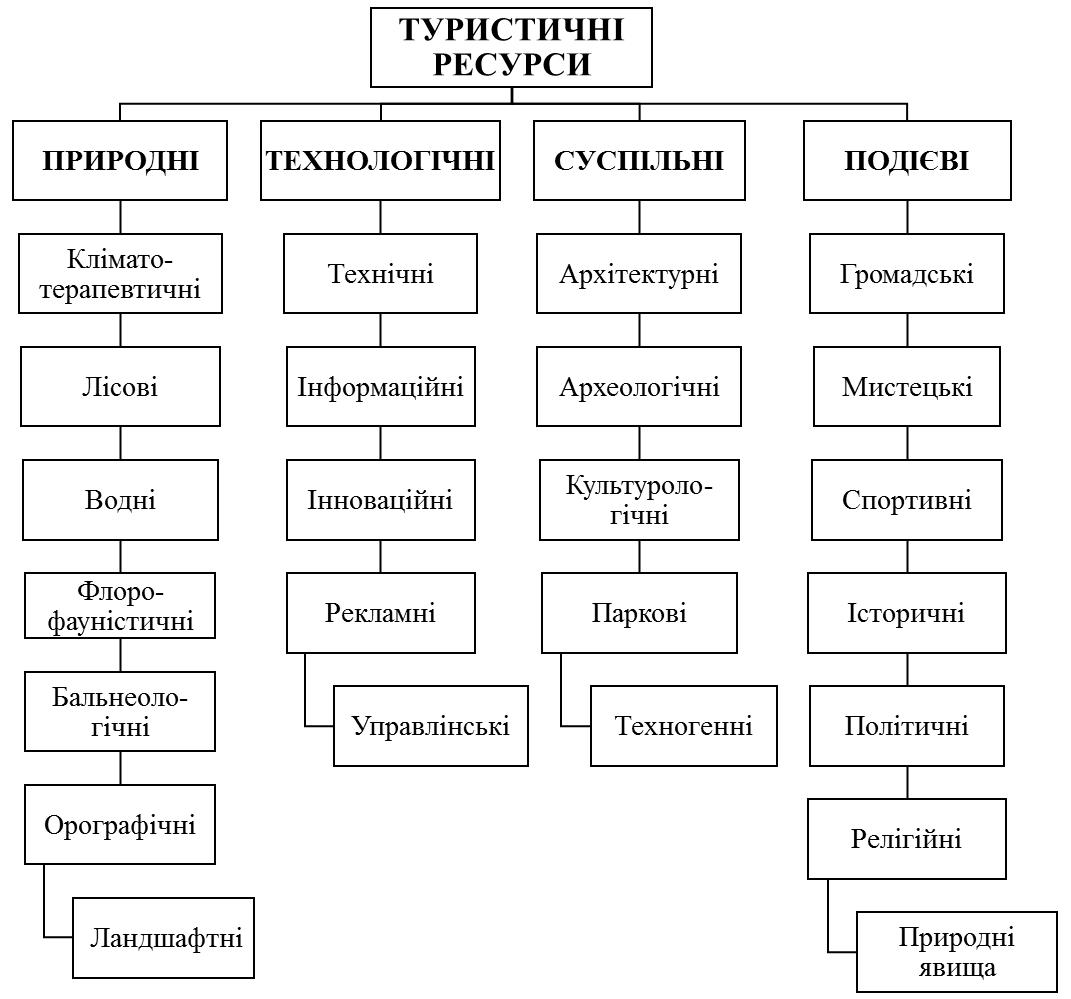 Додаток БКарта території розвитку видів туризму в Запорізькій області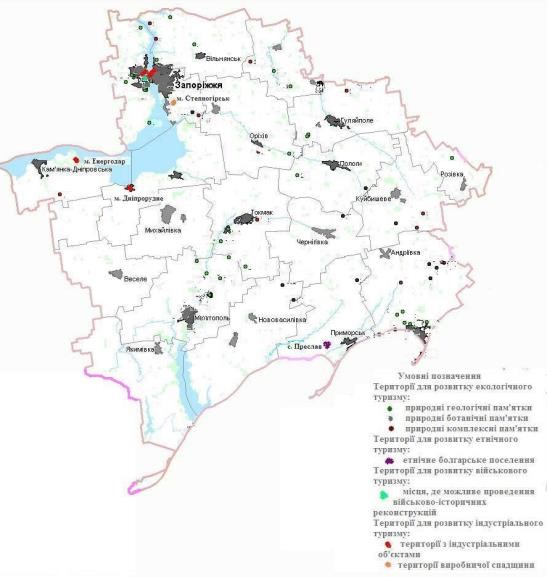 Додаток ВЗаказники державного значення у Запорізькій області (станом на 01.01.2020 р.)Додаток ГПам’ятки природи державного значення у Запорізькій області (станом на 01.01.2020 р.)Додаток ДПрограми культурного спрямування Запорізького краюДодаток ЕОсновні напрями розвитку лікувально-оздоровчого туризму в Запорізькій областіДодаток ЖАспекти для споживачів користування послугами 3D-турів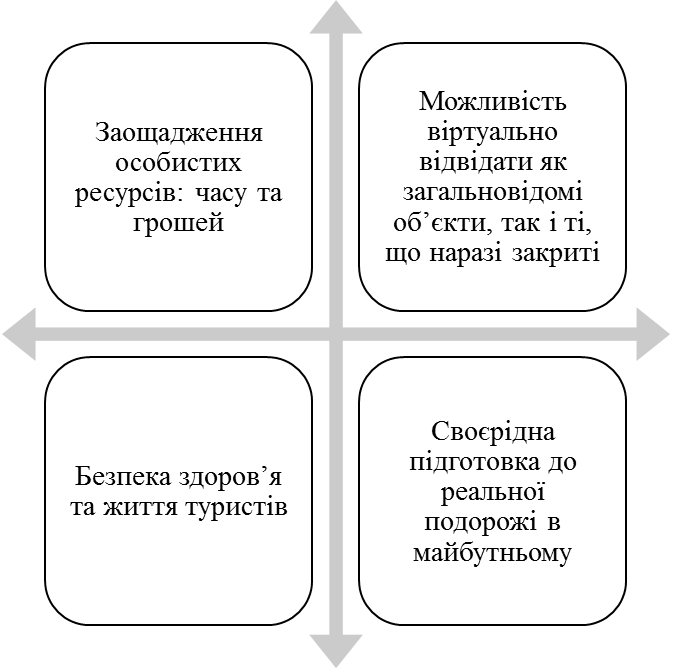 Додаток ЗМіський парк культури та відпочинку ім. Горького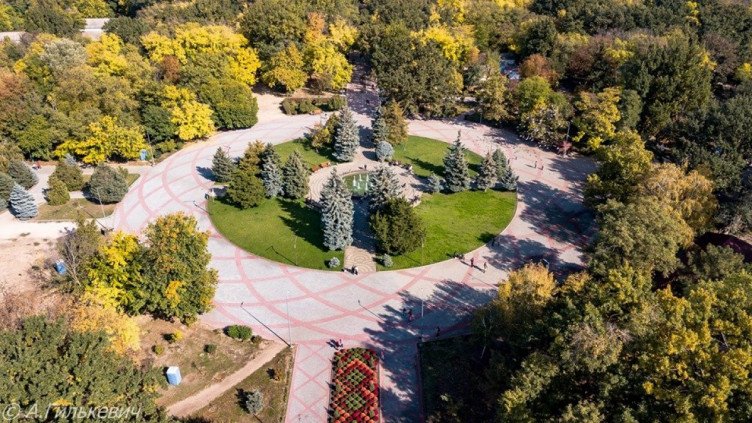 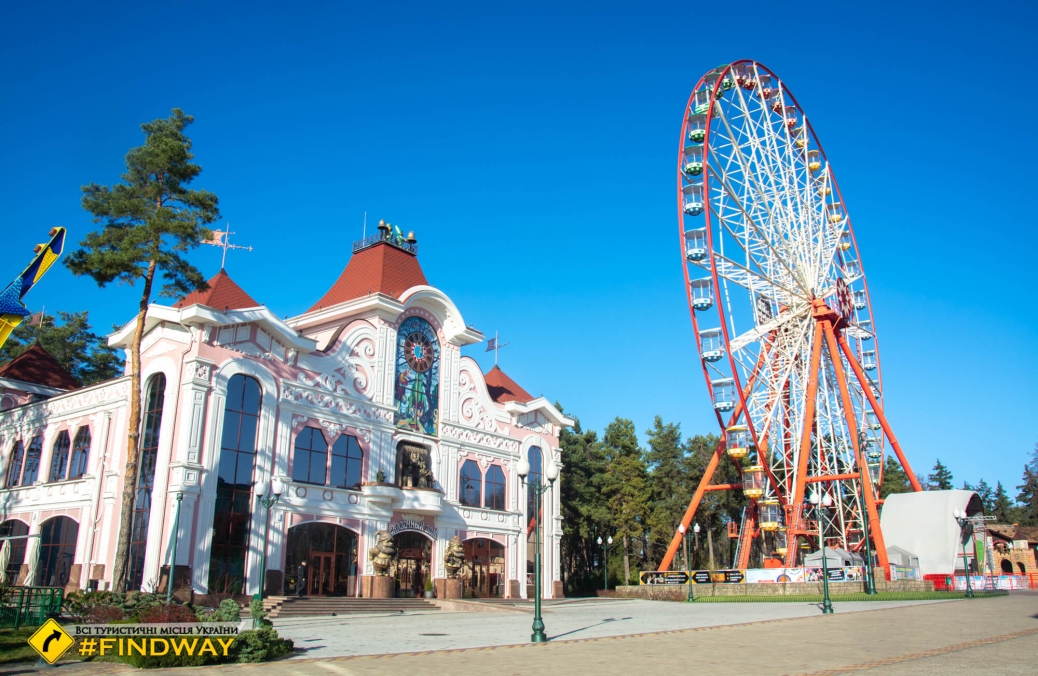 Додаток КПарки-пам’ятки садово-паркового мистецтва місцевого значення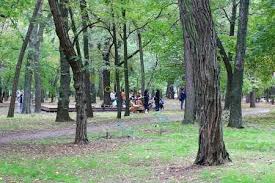 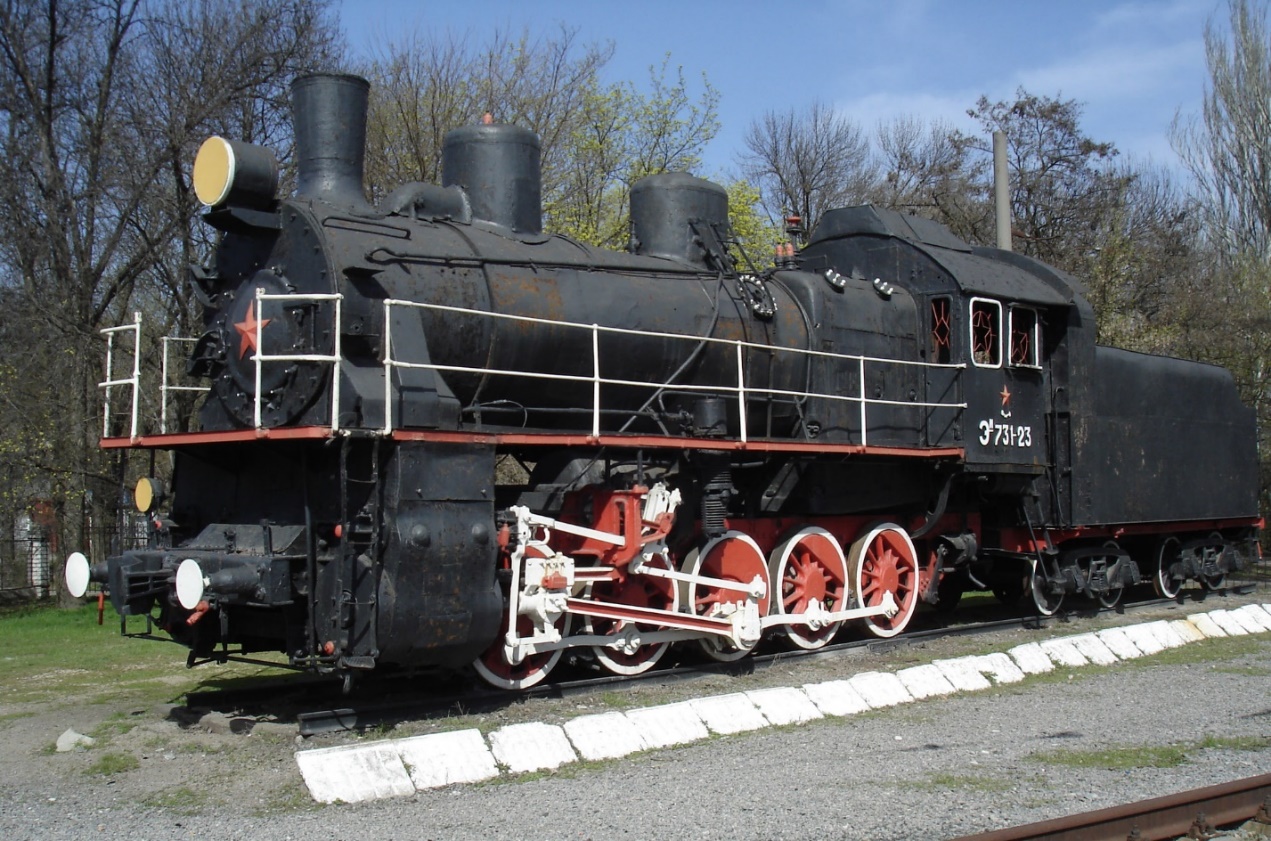 Додаток ЛТехнологічна карта-комплекс екскурсії по Мелітопольському районуТема екскурсії: «Культурно-історична спадщина Мелітопольщини».Тривалість: 6 год. 20 хв.Протяжність: 41 км.Зміст екскурсії: відвідування Старобердянського лісництва, національного історико-археологічного заповідника «Кам’яна могила», страусиної ферми.Маршрут екскурсії: Готель «Воронцовский» – с. Вознесенка – с. Сосновка – Старобердянське лісництво – с. Новопилипівка – національний історико-археологічний заповідник «Кам’яна могила» – страусина ферма – готель «Воронцовский».Мета екскурсії: ознайомити екскурсантів з історією Мелітопольщини, унікальними культурно-історичними пам’ятками регіону, з реаліями сьогодення. Вступ: 5 хвилин. Після привітання, інструктаж туристів про правила поведінки під час екскурсії.РозділКонсультантПідпис, датаПідпис, датаРозділКонсультантЗавдання видавЗавдання прийнявРозділ 1Конох О.Є.Розділ 2Конох О.Є.Розділ 3Конох О.Є.№з/пНазва етапів дипломного проекту (роботи)Строк виконання етапів проекту (роботи)Примітка1.Вступ. Вивчення проблеми, опрацювання джерел та публікацій.виконано2.Написання першого розділувиконано3.Написання другого розділувиконано4.Написання третього розділувиконано5.Написання висновків. Комп’ютерний набір роботи.виконано6.Попередній захист кваліфікаційної роботи на кафедрі.виконано№з/пНазва заповідникуМісцезнаходженняТериторія(га)Особливість1 Дніпровські пороги порожиста ділянка Дніпра, що включає південну частину о. Хортиця, о. Байда та ряд дрібних островів і скель у нижньому б’єфі греблі ДніпроГЕСа 1 383 наскельна рослинність, залишки барачних лісів, ділянки цілинних степів і дніпровських плавней 2 Великі і Малі Кучугури острови в Каховському водосховищі в 8 км від с. Каменське Василівського р-ну 400 місця гніздування та харчування перелітних водно-болотних і водоплавних птахів 3 Родіонівський уздовж правого берега р. Молочної та Молочного лимана північніше с. Радивонівка Мелітопольського р-ну 400 штучне лісове насадження з білої акації, сосни, дуба й інших порід 4 Алтагирський правобережжя Молочного лиману на території Мелітопольського р-ну 1 100 місце гніздування рідкісних птахів та місце мешкання і розмноження мисливської фауни 5 Обитічна Коса півострів, який на 22 км простягається всередину Азовського моря, відноситься до території Бердянського р-ну 8 863 нерест багато видів морських риб 6 Старобердянський лівий берег р. Молочної, між с. Новопилипівка і с. Вознесенка Мелітопольського р-ну 1 000 налічується понад 100 видів деревинно-чагарникових порід дерев 7 Молочний лиман гирлова частина р. Молочної і східної частини Молочного лиману19 000 гніздування водоплавних і водяно-болотних птахів; найбільша концентрація гідрофільних птахів; нерест і цінних видів риб №з/пНазва пам’ятки природиМісцезнаходженняТериторія(га)Особливість1 «Кам’яна могила»на 1 км південніше від с. Терпіння15накопичення брил сарматського піщанику; унікальні наскельні малюнки та знаки різноманітних епох від палеоліту до середньовіччя 2 «Гранітні скелі»на р. Берда15гірські породи, мінерали, різноманітні форми вивітрювання (гроти, навіси і т.п.) 3 «Балка Скотовата»на р. Янчул30багато видів декоративних і лікарських трав  4 «БалкаБальчанська»біля с. Орловське і Ворварівка28буйна степова рослинність 5 «БалкаРоссоховата»на північ від с. Ясинувате27рідкісні види рослин та лікарські трави 6 «УрочищеПристіни»на правому березі р. Кінська17цілинна степова рослинність №з/пСпрямуванняДіяльність туристів1 Історичне відвідування історичних пам’яток та пам’ятних місць; відвідування тематичних лекцій з історії розвитку Запорізького козацтва. 2 Подієве – участь у постановочних культурних заходах; – участь фестивалях, святах. 3 Релігійне  відвідування культових споруд, місць паломництва; відвідування тематичних лекцій з релігії; знайомство з релігійними традиціями, звичаями та обрядами народів. 4 Археологічне  відвідування місць розкопок, пам’яток давнини; участь у археологічних експедиціях. 5 Етнографічне знайомство з культурою етносу; ознайомлення з предметами та явищами етнічної культури, побутом, фольклором тощо. 6 Етнічне  відвідування батьківщини предків; знайомство з культурою спадщиною свого народу. 7 Антропологічне – знайомство з сучасною «живою культурою»8 Екологічне відвідування природно-культурних пам’яток та ансамблів; участь у культурно-екологічних заходах і програмах.  9 Наукове – участь у наукових експедиціях, конференціях. 10 Промислове – відвідування промислових і сільськогосподарських підприємств. 11 Гастрономічне ознайомлення з традиційною кухнею народів і народностей; участь у майстер-класах з виготовлення продовольчої продукції. № з/пНапрями розвиткуРесурсне забезпеченняМісцезнаходження1 Бальнеологічний напрям Наявні джерела мінеральної води, які представлені такими основними бальнеологічними групами: вода лікувальна, азот і метан (група А), сульфідна вода (група Б), залізиста, миш’якова вода з високим вмістом марганцю, міді, алюмінію (група В) та радонові води (група Д).  родовище «Бердянське» (включає ділянки «Лазурний», «Бердянськ», «Нива», «Азов-1» та «Азов-3»); родовище «Кирилівське». 2 Грязелікування Наявні значні запаси лікувальної грязі, зокрема мулисті сульфатні грязі, мулисті грязі та ропа.   о. Червоне та Велике; затоки Азовського моря; русла р. Великий та Малий Утлюк; Утлюцький лиман; – Молочний лиман. Ділянки переміщення по маршруту від місця збору до останнього пунктуМісця зупинокОб’єкти показуЧас оглядуОсновний зміст інформаціїВказівки по організаціїМетодичні вказівкиГотель «Воронцовский» – с. Сосновкас. СосновкаПочаток Старобердянського лісництва, р Молочна40 хв.Історія формування поселень в Мелітопольському районі, осбливості заселення теріторіїПопередити про безпеку поведінки в маршрутному таксі, первірити наявність усіх екскурсантів, виділити час на фотографуванняНа початку екскурсії доречний буде доповідний стиль викладу матеріалу з використанням панорамного показу.с. Сосновка – Старобердянське лісництвоСтаробердянське лісництво, р. Молочна, лівий берегСтаробердянське лісництво, р Молочна, фауна та флора лісництва2 год. 40 хв.Історія формування Старобердянського лісництва, його роль у формуванні лісів в нашому регіоні, фауна та флора лісництваПровести групу єгерської будівлі, передати науковому співробітнику лісництва, зустріти групу після екскурсії по лісництву. Попередити про безпеку поведінки на водіДоречним буде використання прийомів зорової реконструкції, зорового монтажу та прийому локалізації подійСтаробердянське лісництво – Кам’яна могилаКам’яна могила, р. Молочна, правий берегКам’яна могила, музей «Кам’яна могила»30 хв.;2 год.Історія геологічного формування Кам’яної могили, історичні події, що пов’язані з Кам’яною могилою, наукові досліди в заповідникуПровести групу до музею, передати науковому співробітнику музею, виділити час на фотографування, зустріти групу після екскурсії. Попередити про безпеку поведінки на скеляхПри розповіді рекомендується використовувати прийоми локалізації подій та реконструкції з показом фото із «Портфеля екскурсовода»Кам’яна могила – страусина фермастраусина ферма, північне передмістя Мелітополястраусина ферма, малий зоопарк, страуси та страусенята40 хв.;2 год.Особливості страусів, їх поведінка, сучасні реалії бізнесуПровести групу до адміністративної будівлі та передати співробітнику ферми, зустріти групу після екскурсії, виділити час на фотографуванняПід час розповіді рекомендується використовувати оповідальний стиль з використанням прийомів абстрагування та прийомів зорового порівняння прийомів панорамного показу.страусіна ферма – готель «Воронцовский»готель «Воронцовский»північний в’їзд в м. Мелітополь30 хв.Історичні особливості північного в’їзду в місто, визначні місцяПеревірити наявність екскурсантів, попередити про час відправлення до ЗапоріжжяПід час розповіді рекомендується використовувати оповідальний стиль з використанням прийомів характеристики та пояснення.